CENTRE DE GESTION DE LA MANCHE1.	Connectez-vous à l’application AGIRHE	4a.	Ajouter un contact	4b.	Insérer votre logo	4ONGLET CARRIERE2.	CONSULTEZ LA CARRIERE D’UN AGENT	53.	Création d’un agent (le cas échéant, si l’agent n’existe pas)	54.	Générez un CONTRAT DE DROIT PUBLIC	8a.	A partir de l’onglet « liste des agents »	8b.	Complétez la demande	9c.	Imprimez l’arrêté	9d.	Complétez le contrat	105.	Calculez les services antérieurs et generer un arrete de nomination ou de classement	11a.	A partir de l’onglet « liste des agents »	11b.	Complétez la demande	12c.	Imprimez l’arrêté	15d.	Complétez l’arrêté	16e.	Générez l’état récapitulatif des services antérieurs	176.	Suivre et générer un arrêté portant titularisation	18a.	A partir de l’onglet « arrêtés titularisation »	18b.	Générez l’arrêté	19c.	Imprimez l’arrêté	19d.	Complétez l’arrêté	207.	Liste des actes disponibles avec agirhe	218.	Générez un ARRETE RELATIF A LA CARRIERE	22a.	Modification d’une carrière existante à partir du tableau de bord	22b.	A partir de l’onglet « liste des agents »	23c.	Complétez la demande	25d.	Imprimez l’arrêté	25e.	Complétez l’arrêté	269.	CODE COULEUR DES ACTES GENERES AVEC AGIRHE	27ONGLET ABSENCES10.	Générez un congé de maladie ordinaire (CMO)	28a.	A partir du tableau de bord	28b.	A partir de l’onglet « liste des agents »	28c.	Complétez la demande	30d.	Imprimez l’arrêté	31e.	Complétez l’arrêté	32f.	Suivi des droits à rémunération	3311.	Générez un congé de longue maladie (CLM)	34a.	A partir du tableau de bord	34b.	A partir de liste des agents	35c.	Complétez la demande	36d.	Imprimez l’arrêté	37e.	Complétez l’arrêté	38f.	Suivi des droits à rémunération	3912.	Générez un congé de grave maladie (CGM)	40a.	A partir du tableau de bord	40b.	A partir de liste des agents	40c.	Complétez la demande	42d.	Imprimez l’arrêté	43e.	Complétez l’arrêté	43f.	Suivi des droits à rémunération	4413.	Générez un congé de longue duree (CLD)	45a.	A partir du tableau de bord	45b.	A partir de liste des agents	46c.	Complétez la demande	47d.	Imprimez l’arrêté	48e.	Complétez l’arrêté	48f.	Suivi des droits à rémunération	4914.	Générez un congé PROVISOIRE pour invalidite temporaire imputable au service (CITIS) - REGIME CNRACL	51a.	A partir du tableau de bord	51b.	A partir de liste des agents	51c.	Complétez la demande	53d.	Imprimez l’arrêté	54e.	Complétez l’arrêté	54f.	Suivi des droits à rémunération	5515.	Générez un congé pour invalidite temporaire imputable au service (CITIS) – REGIME CNRACL	56a.	A partir du tableau de bord	56b.	A partir de liste des agents	56c.	Complétez la demande	58d.	Imprimez l’arrêté	59e.	Complétez l’arrêté	59f.	Suivi des droits à rémunération	6016.	Générez un congé pour invalidite temporaire imputable au service (CITIS) – REGIME GENERAL	61a.	A partir du tableau de bord	61b.	A partir de liste des agents	61c.	Complétez la demande	63d.	Imprimez l’arrêté	63e.	Complétez l’arrêté	64f.	Suivi des droits à rémunération	6417.	Générez un congé pour CONGE DE MATERNITE, PATERNITE OU ADOPTION	65a.	A partir du tableau de bord	65b.	A partir de liste des agents	65c.	Complétez la demande	67d.	Imprimez l’arrêté	67e.	Complétez l’arrêté	68Connectez-vous à l’application AGIRHEhttps://www.agirhe-cdg.fr/agirhe2/?dep=50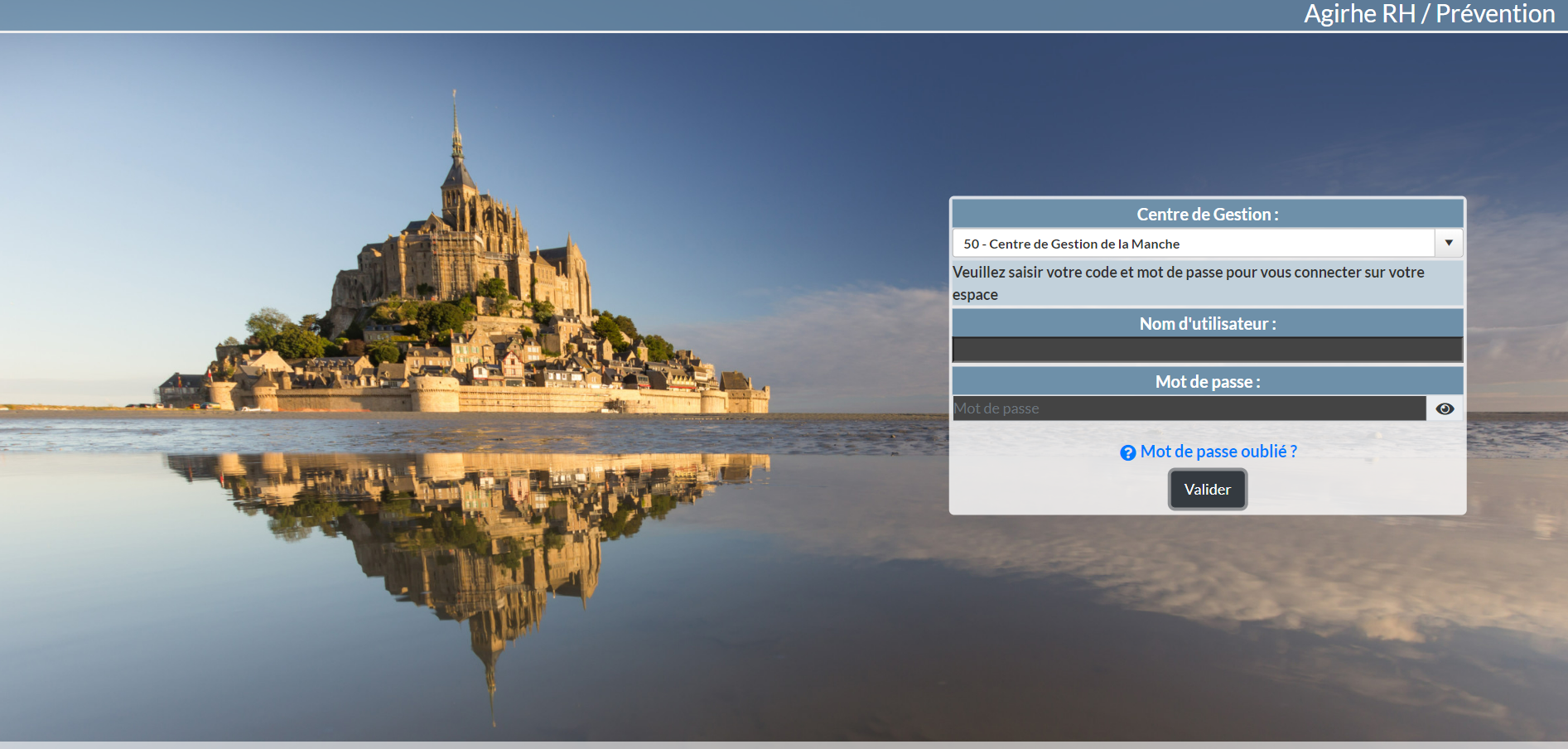 Renseignez le nom d’utilisateur et le mot de passe attribués à votre collectivité.Vous arrivez ensuite en page d’accueil de l’application avec votre tableau de bord.Ajouter un contactVous pouvez vérifier les contacts de votre collectivité à partir de l’onglet Collectivité, sous onglet détail de la collectivité.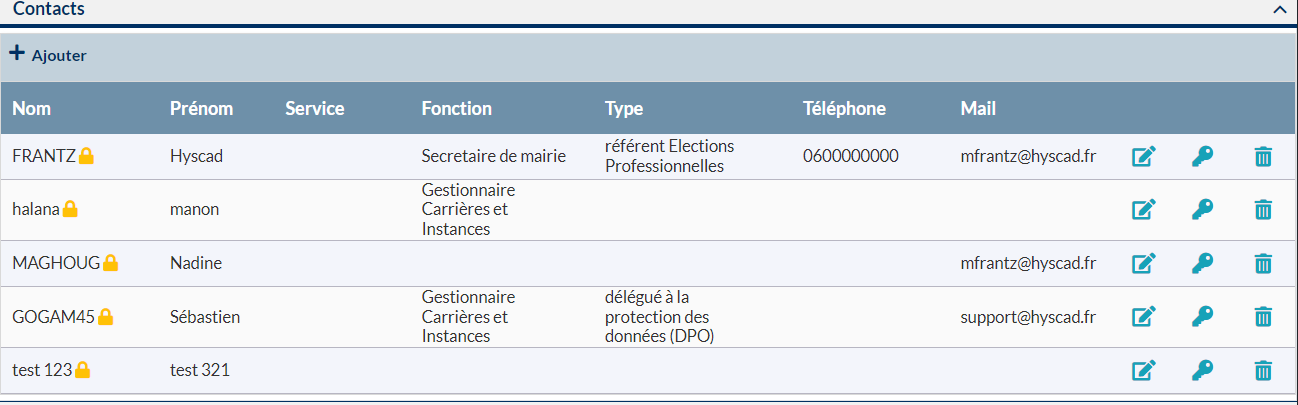 Si votre nom n’apparait pas dans la liste, vous pouvez envoyer un mail à cdg50@cdg50.fr pour ajouter votre contact.Insérer votre logoIl est possible d’insérer votre logo directement dans le logiciel AGIRHE.Votre logo sera automatiquement téléchargé sur les arrêtés édités à partir du logiciel AGIRHE.Vous pouvez faire la demande auprès du CDG à cdg50@cdg50.fr en joignant votre logo en pièce-jointe.CONSULTEZ LA CARRIERE D’UN AGENTVous cliquez sur l’onglet Agent et le sous onglet liste des agents.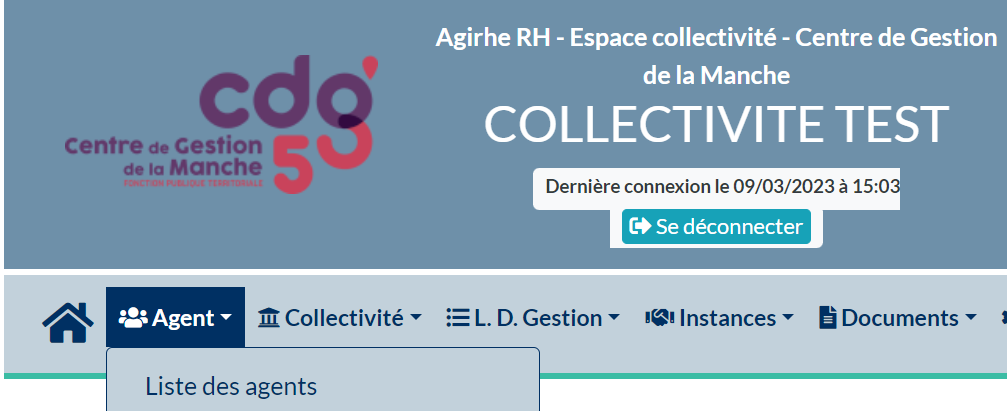 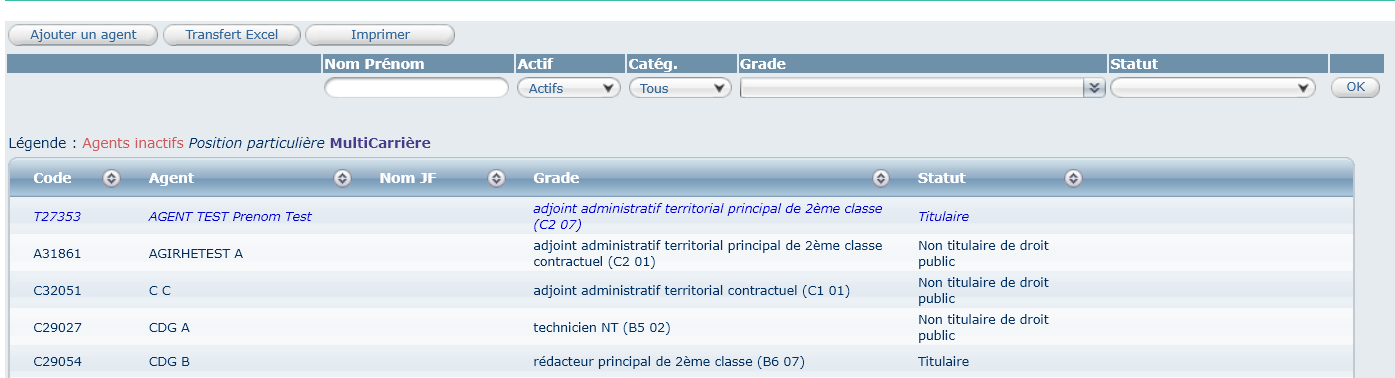 Vous pouvez générer la liste de vos agents à partir du bouton imprimer.Création d’un agent (le cas échéant, si l’agent n’existe pas)SI votre agent n’existe pas sur la base AGIRHE, cliquez sur l’onglet Agent et le sous onglet liste des agents.La liste des agents de votre collectivité va apparaitre.
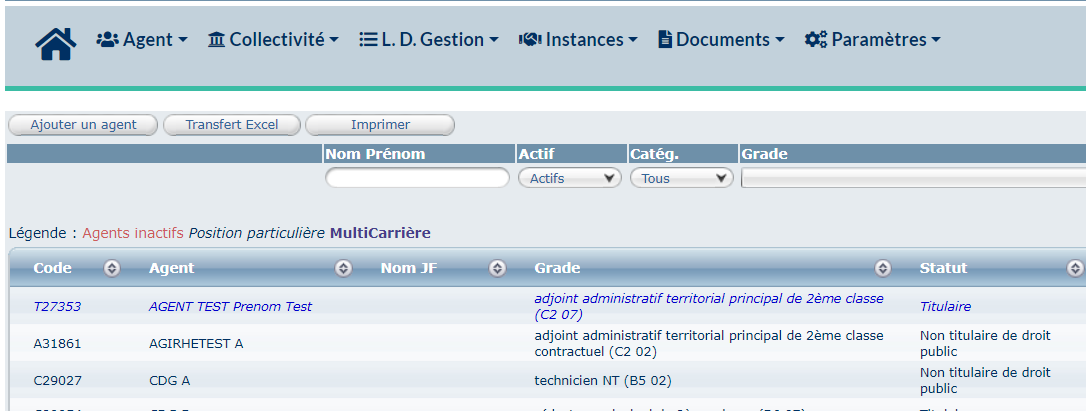 Vérifiez que l’agent n’existe pas avant la création afin d’éviter les doublons.
Pour cela, il convient d’indiquer son nom dans la barre de recherche « Nom Prénom » et indiquer « tous »
Exemple : vous indiquez dans la barre de recherche : MARTIN D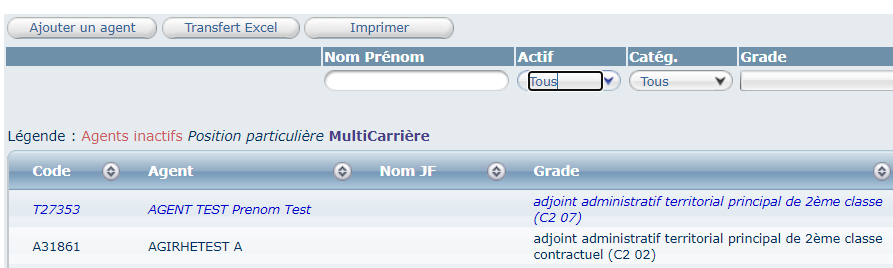 Si l’agent apparait dans la liste, vous pouvez créer un acte.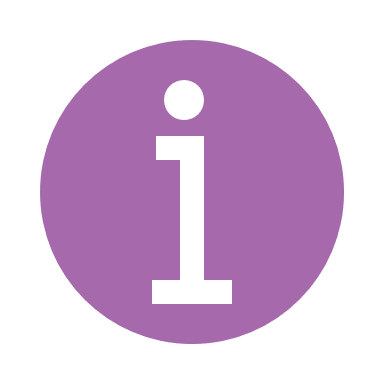 Si l’agent n’apparait pas, vous pouvez alors cliquer sur le bouton « ajouter un agent » Une page va s’ouvrir :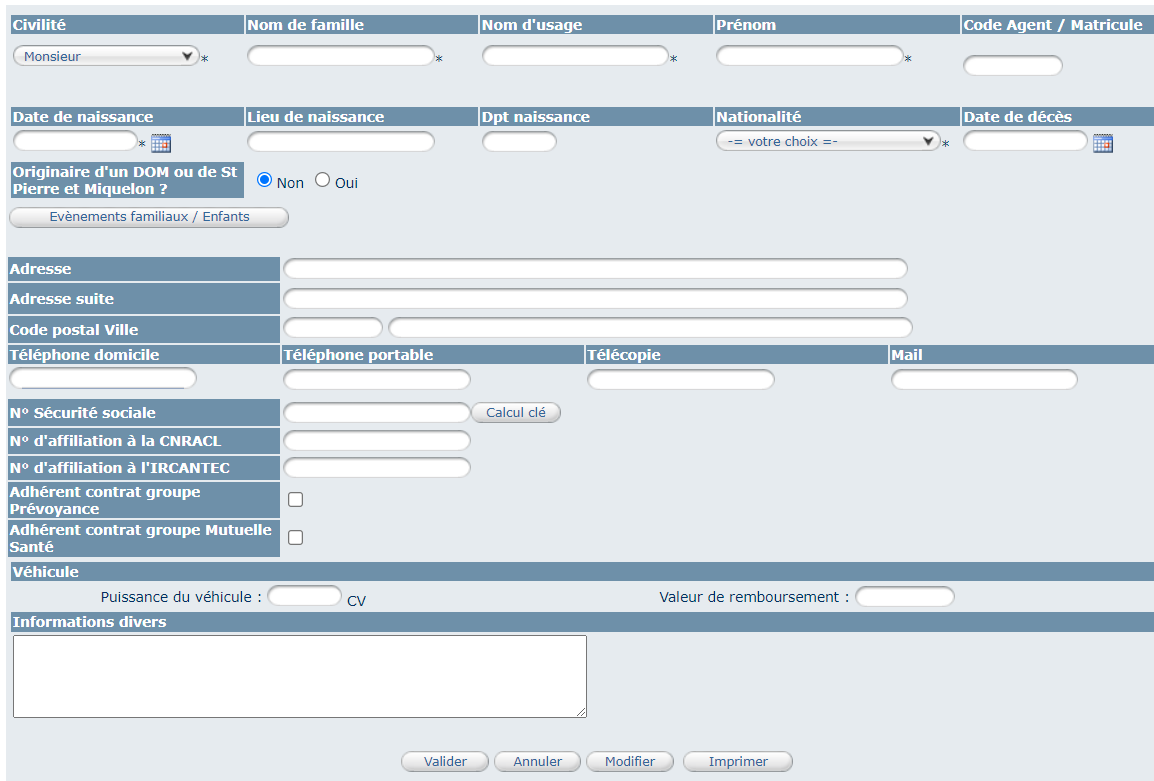 Il convient de renseigner les champs obligatoires suivants :CivilitéNom de familleNom d’usagePrénomDate de naissanceLieu de naissanceDépartement de naissanceNationalitéAdresseEt cliquez sur le bouton « valider »L’agent va apparaitre ensuite dans la liste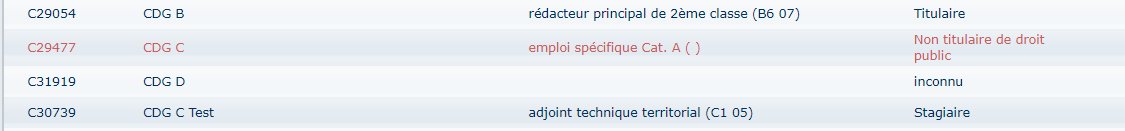 Cliquez sur l’agent.Générez un CONTRAT DE DROIT PUBLICA partir de l’onglet « liste des agents »Sélectionnez l’agent concerné dans la liste (indiquez TOUS dans la colonne actif)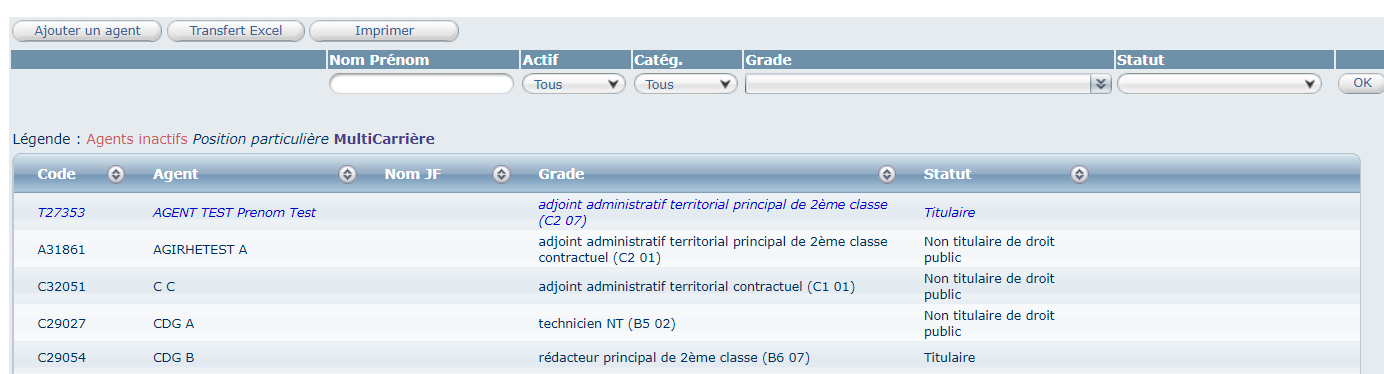 Si l’agent n’existe pas (car nouvel agent) vous pouvez le créer en vous référent à la page 5 création d’un agent.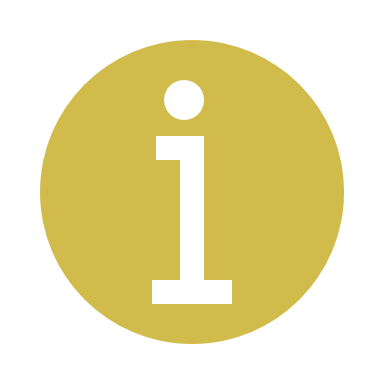 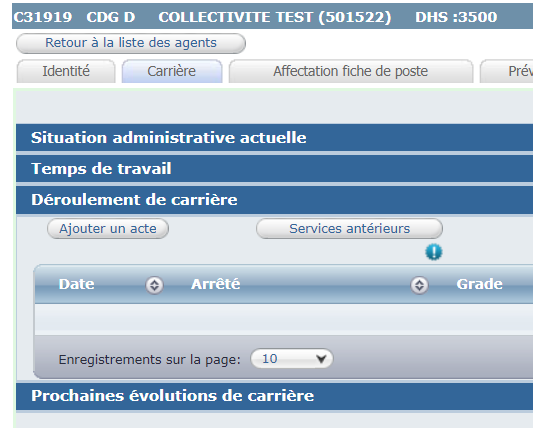 Cliquez sur le bouton « ajouter un acte »Cette page va s’ouvrir :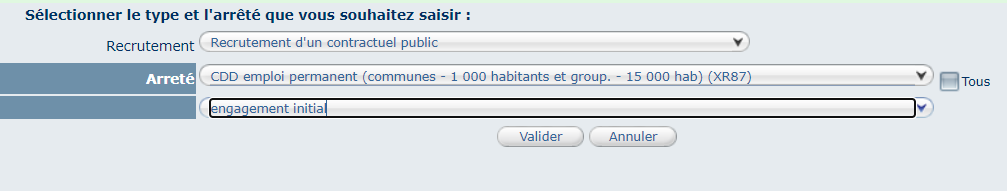 Et cliquez sur Valider.Complétez la demande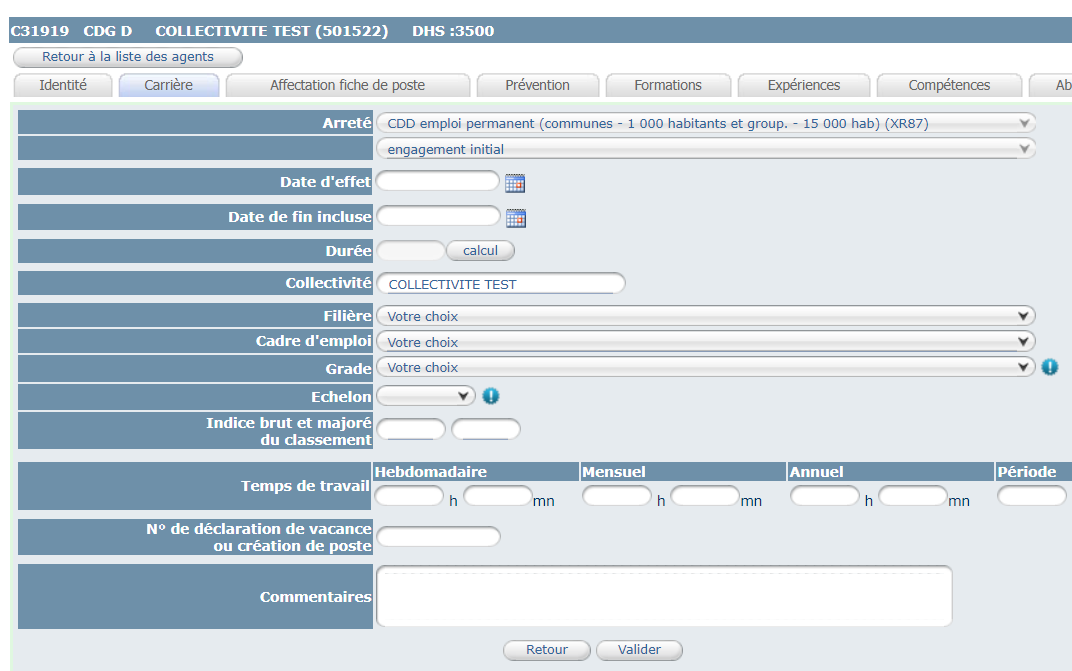 Dans cet exemple, il convient de renseigner les champs suivants :Date d’effetDate de fin incluseFilièreCadre d’emploiGradeEchelonTemps de travail (il convient seulement de compléter la durée hebdomadaire)DéclarationEt cliquez sur Valider.Imprimez l’arrêtéIl convient ensuite de cliquer sur le bouton « Imprime » pour générer l’arrêté.Un document WORD va s’ouvrir automatiquement.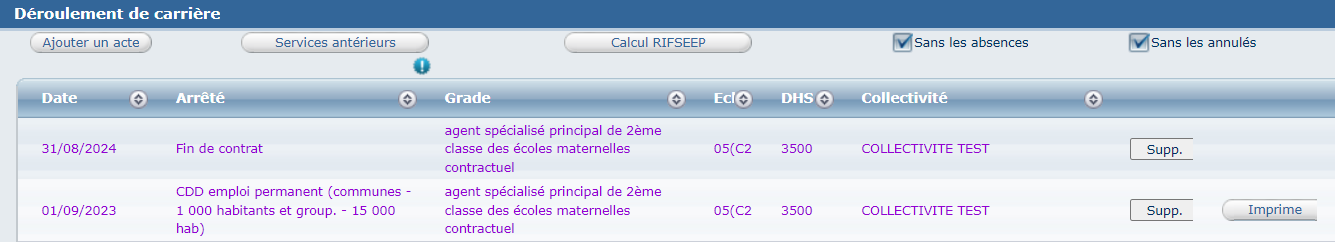 Complétez le contratVous pouvez compléter le document WORD, en renseignant certains champs comme la date délibération.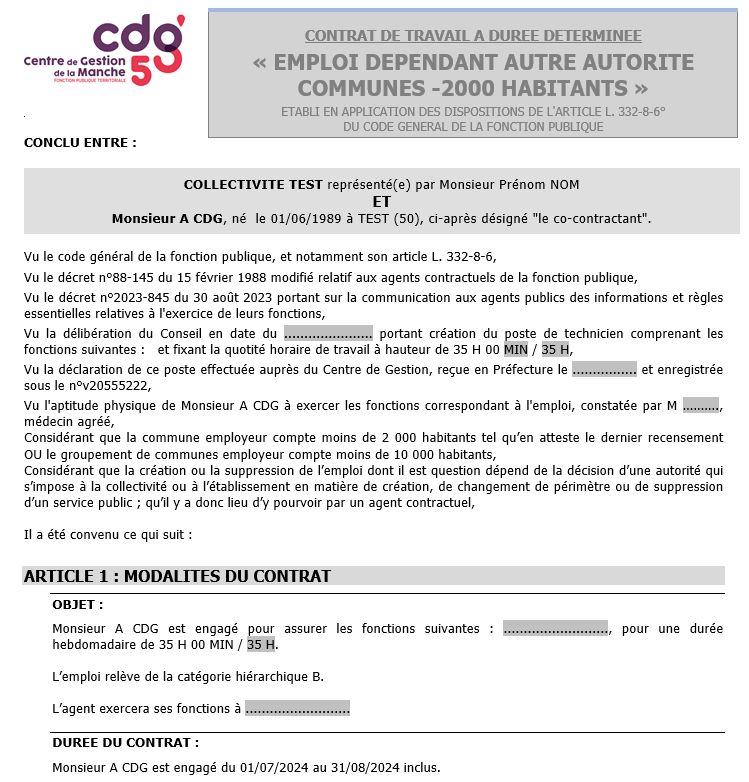 Agirhe renseigne automatiquement certains champs
Calculez les services antérieurs et generer un arrete de nomination ou de classementA partir de l’onglet « liste des agents »Cliquez sur l’onglet Agent et le sous onglet liste des agents.La liste des agents de votre collectivité va apparaitre.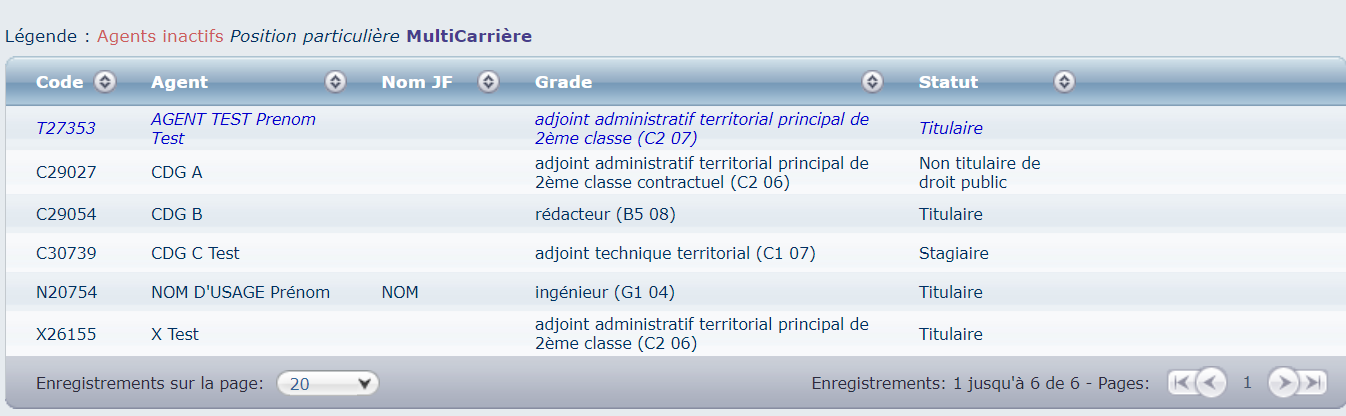 Avant de sélectionner l’agent, il convient d’indiquer TOUS dans la colonne « actif »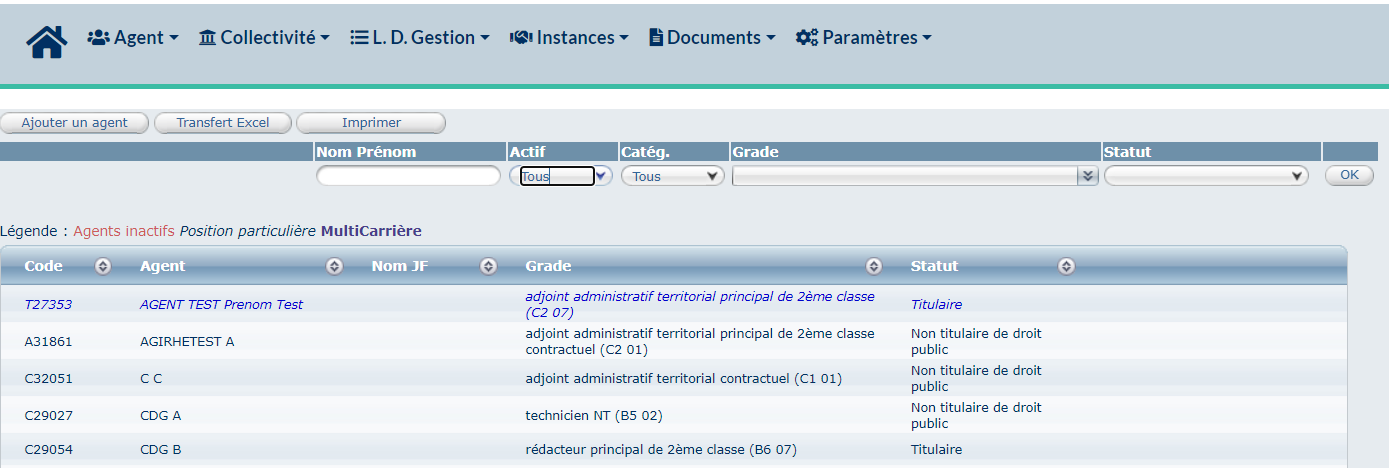 Si l’agent n’existe pas (car nouvel agent) vous pouvez le créer en vous référent à la page 5 création d’un agent.Cliquez sur l’agent concerné et ensuite cliquez sur l’onglet Déroulement de carrière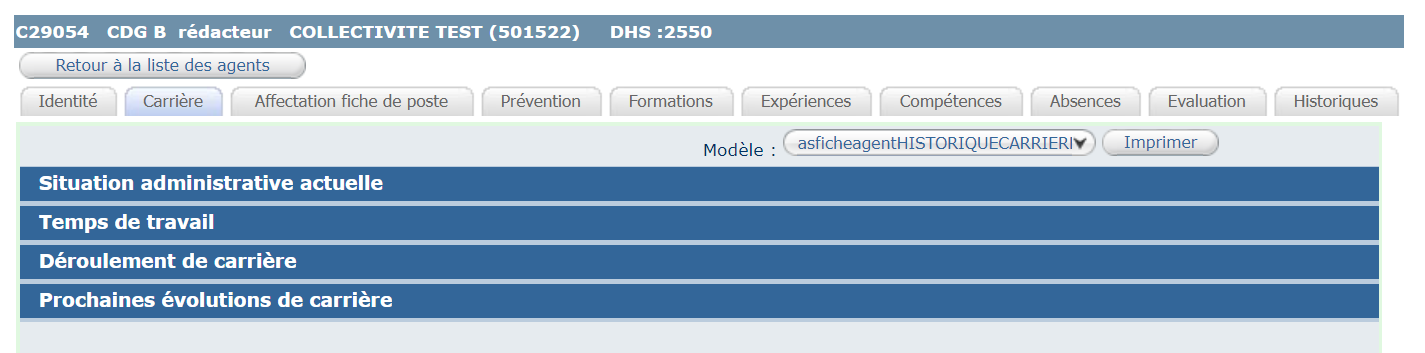 Cliquez sur le bouton « services antérieurs »
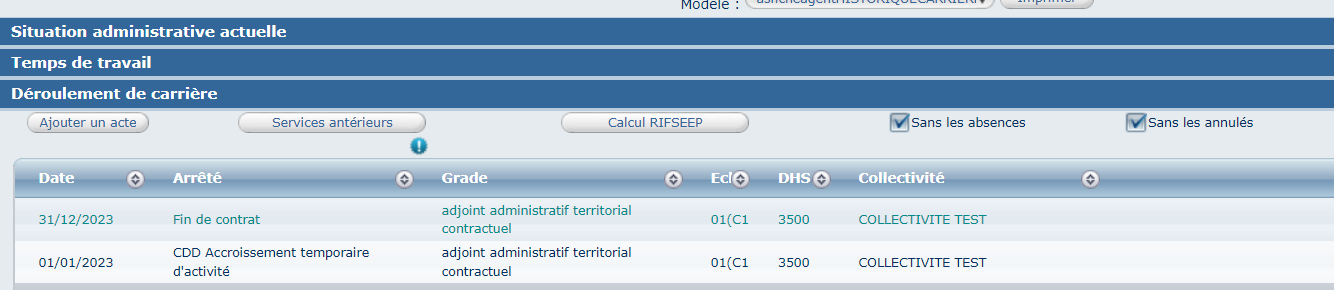 Complétez la demande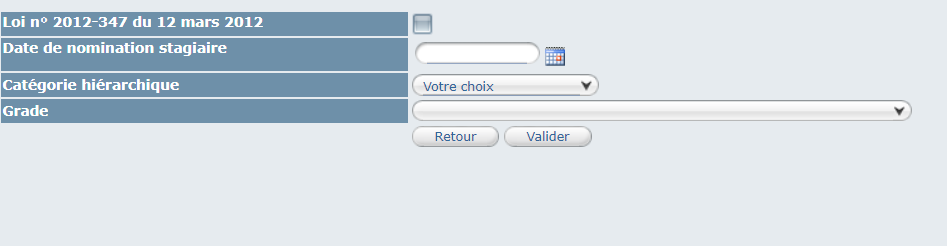 Il convient de renseigner les champs suivants :Date de nomination stagiaireCatégorie hiérarchiqueGradeEt cliquez sur validerRenseigner les services militaires :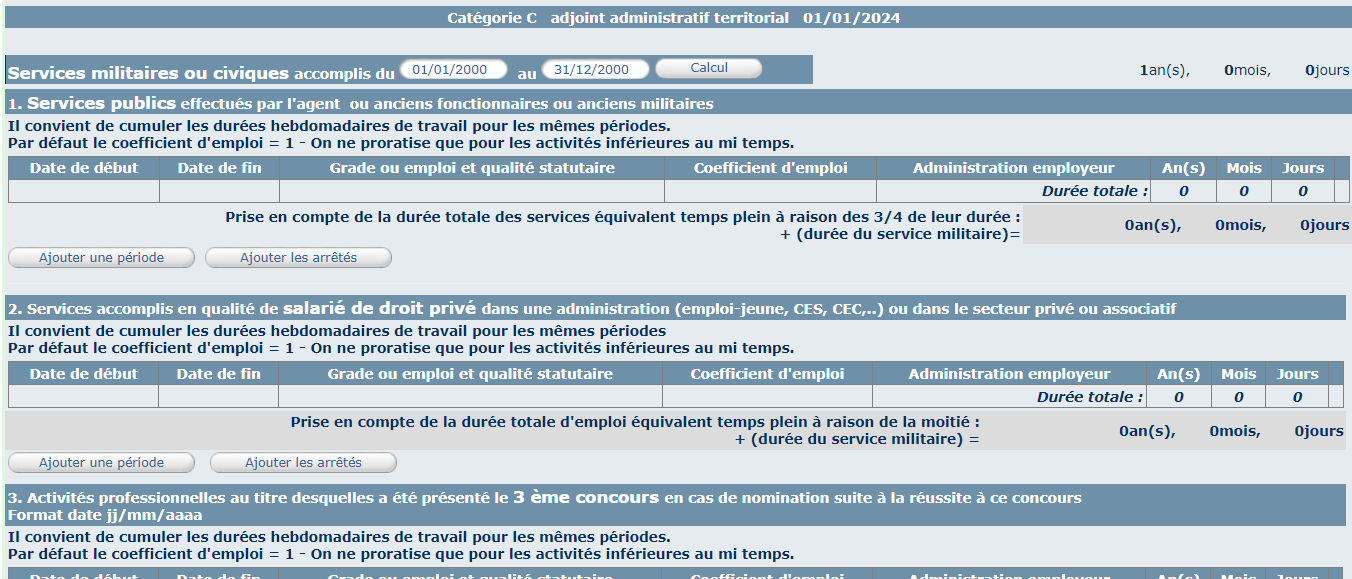 Il convient d’indiquer si votre agent a effectué son service militaire, la date de début et date de fin et cliquer sur le bouton calculRenseigner les services publics :Si l’historique des contrats est saisi dans le logiciel, vous pouvez directement cliquer sur le bouton « ajouter les arrêtés ». Agirhe va alors renseigner automatiquement le tableau.Si l’historique des contrats n’est pas enregistré, alors il convient de cliquer sur le bouton « ajouter une période » 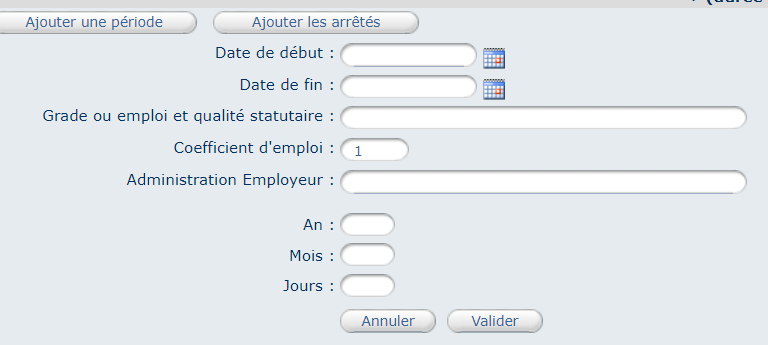 Il convient de renseigner la date de début, la date de fin, le grade ou emploi et l’administration employeur et cliquer sur le bouton valider.Le coefficient d’emploi correspond au temps de travail, si votre agent a exercé une activité supérieure au mi-temps, alors il convient d’indiquer 1.Attention, la proratisation concerne uniquement les grades relevant de l’échelle C1Exemple :En 2015, si un agent travaille 15h par semaine (soit inférieur au mi-temps), il convient alors de diviser 15 par le temps de travail légal en vigueur soit 15/35. (si durée mensuelle, on divise par 151,67)Le coefficient d'emploi = 0,43.Rappel :Renseigner les services privés :Cliquez sur le bouton « ajouter une période » Il convient de renseigner la date de début, la date de fin, le grade ou emploi et l’administration employeur et cliquer sur le bouton valider.Le coefficient d’emploi correspond au temps de travail, si votre agent a exercé une activité supérieure au mi-temps, alors il convient d’indiquer 1.Attention, la proratisation concerne uniquement les grades relevant de l’échelle C1Exemple :En 2015, si un agent travaille 15h par semaine (soit inférieur au mi-temps), il convient alors de diviser 15 par le temps de travail légal en vigueur soit 15/35. (si durée mensuelle, on divise par 151,67)Le coefficient d'emploi = 0,43.Rappel :Afin de générer l’arrêté, il convient de renseigner le choix de l’agent.Choix 1 = services publicsChoix 2 = services privés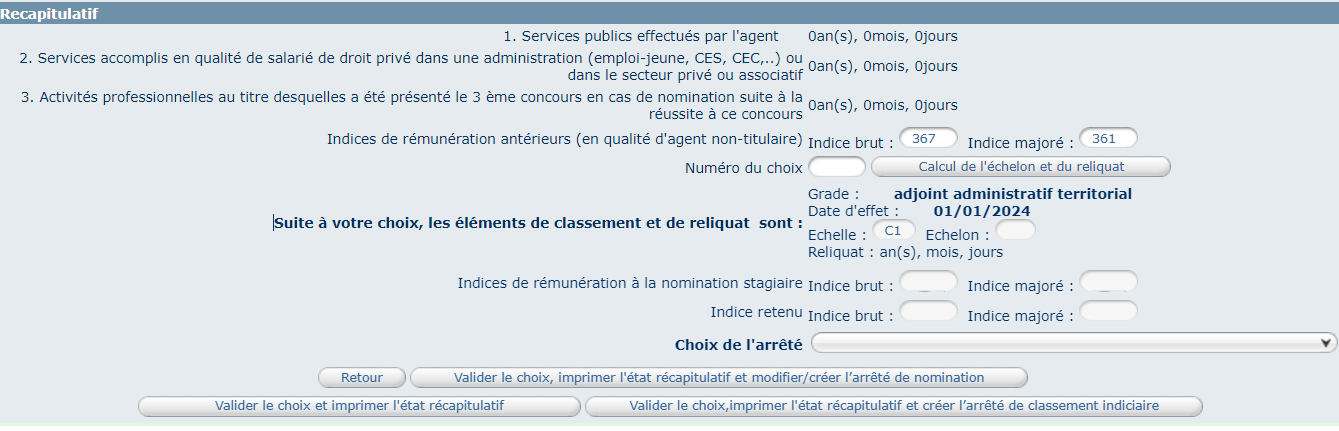 Indiquez le numéro du choix et cliquez sur le bouton calcul de l’échelon et du reliquat.Ensuite sélectionnez le type d’arrêté dans la liste déroulante et cliquez sur le bouton « valider le choix, imprimé l’état récapitulatif et créer l’arrêté de nomination. »Si l’arrêté portant nomination stagiaire sans repris a été pris, il convient de sélectionner le modèle d’arrêté portant classement.Une page va s’ouvrir : 
Renseignez le numéro de la déclaration (site emploi territorial) et cliquez sur le bouton valider.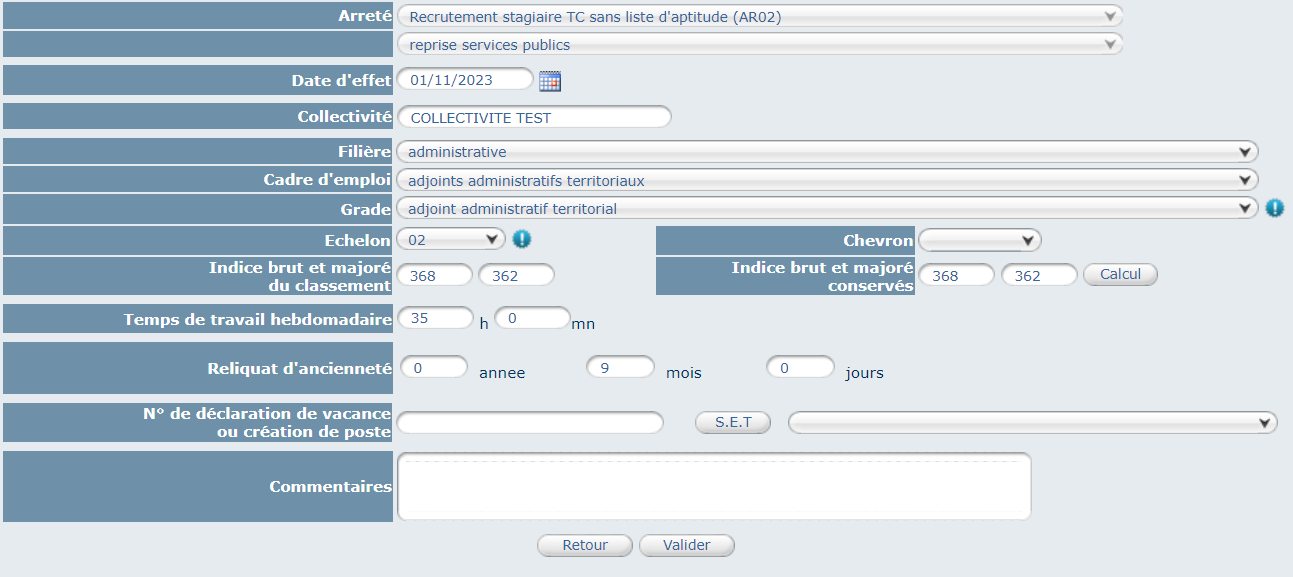 Imprimez l’arrêtéUn acte en violet apparait dans le déroulement de carrière.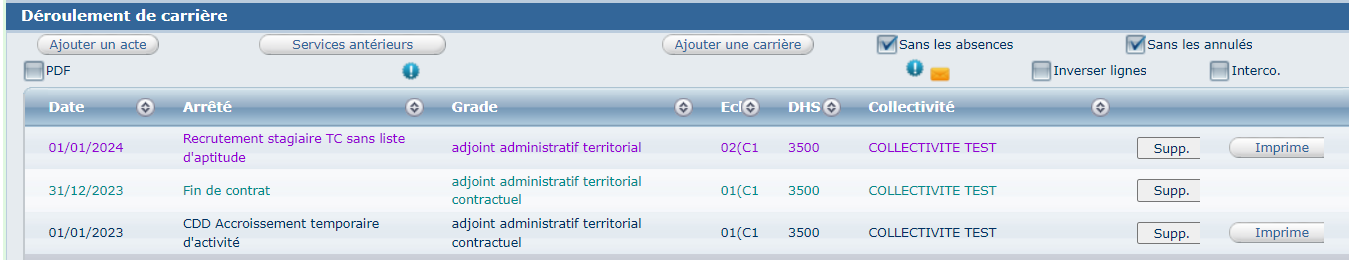 Pour télécharger l’arrêté, cliquez sur le bouton « imprime »Un fichier Word va se télécharger.Complétez l’arrêté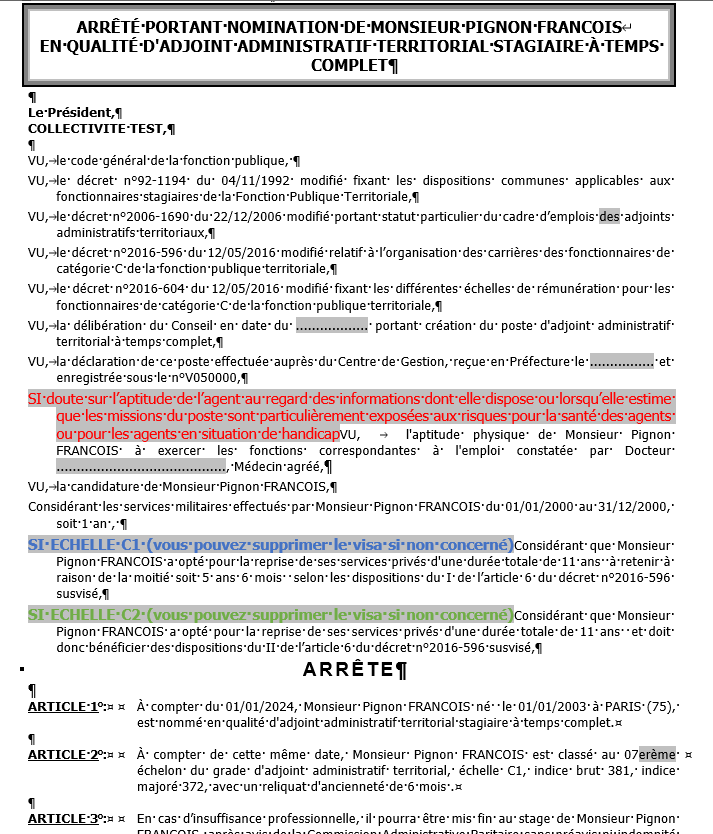 Agirhe renseigne automatiquement certains champsGénérez l’état récapitulatif des services antérieursVous pouvez télécharger l’état récapitulatif à partir de l’onglet « documents »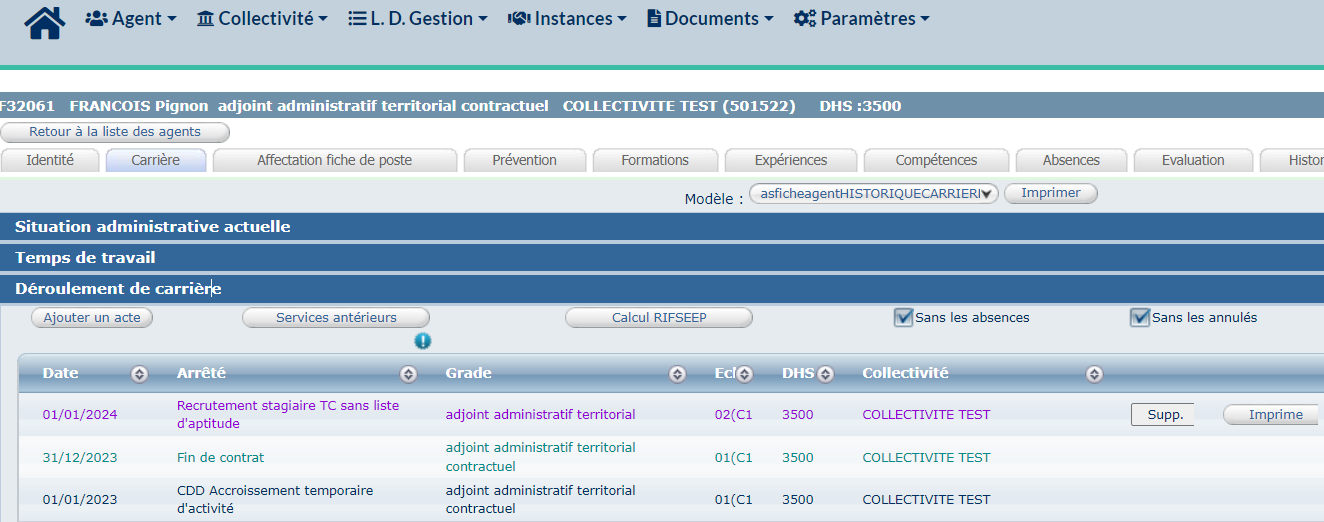 Le nom du document commence par SNT. Cet état récapitulatif est à faire signer à l’agent et à conserver dans le dossier administratif.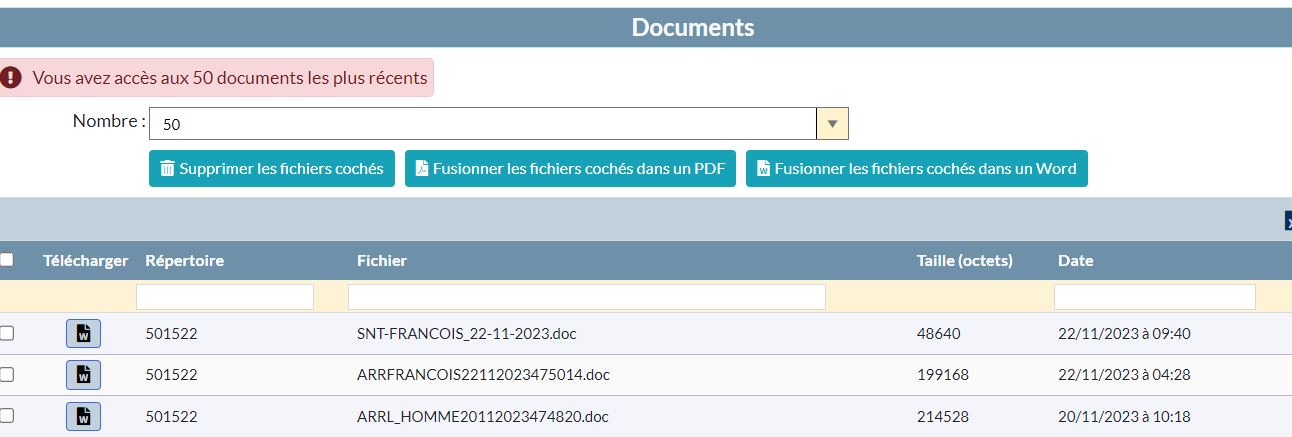 Un fichier Word va se télécharger :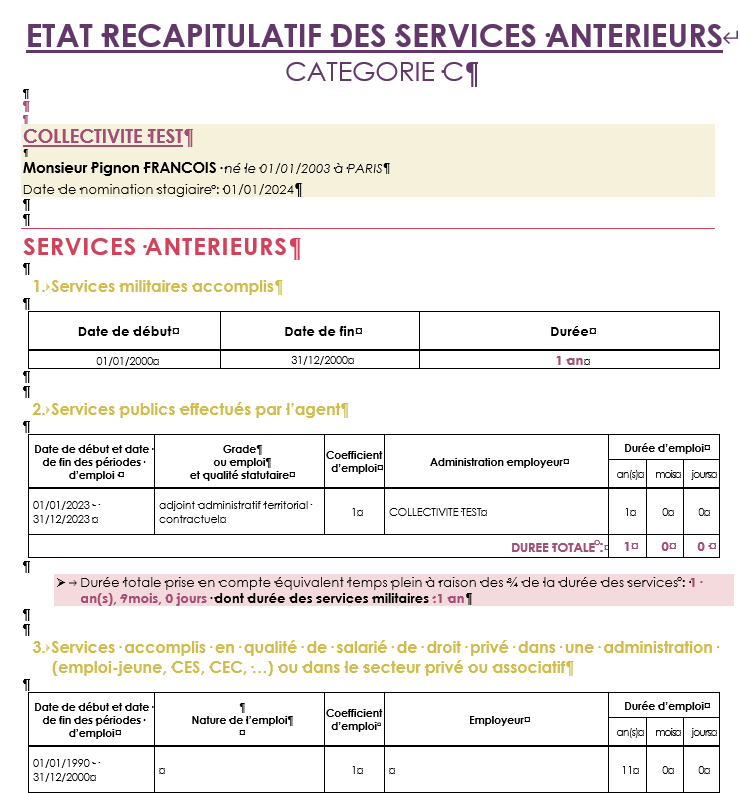 Suivre et générer un arrêté portant titularisationA partir de l’onglet « arrêtés titularisation »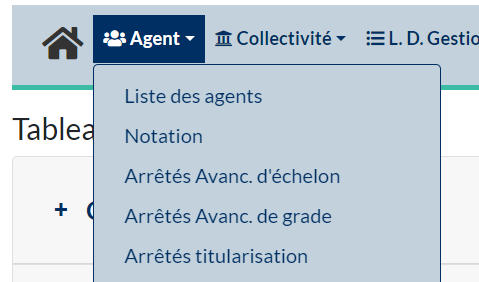 Une page va s’ouvrir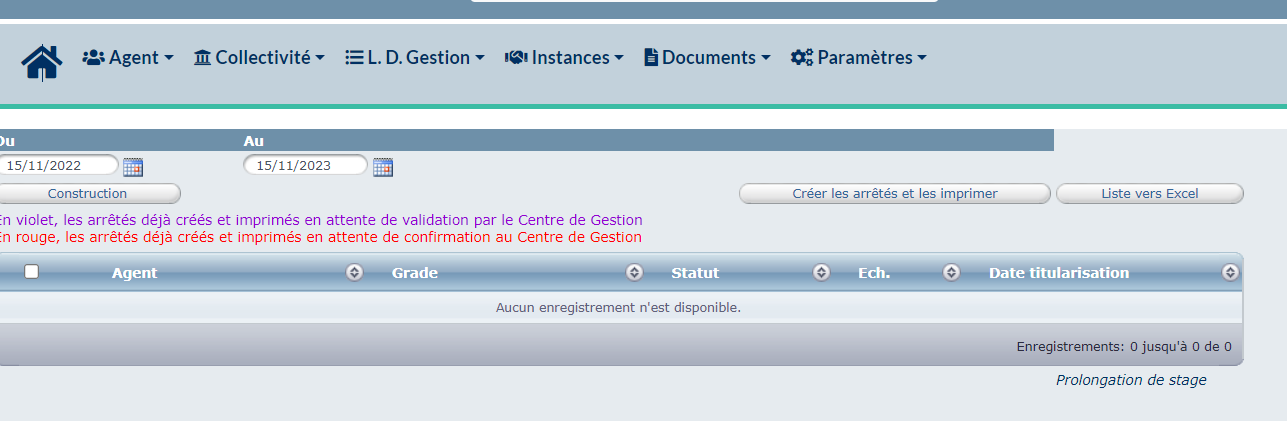 Pour faire apparaitre la liste des agents stagiaires, il convient de renseigner la période et de cliquer sur le bouton « construction »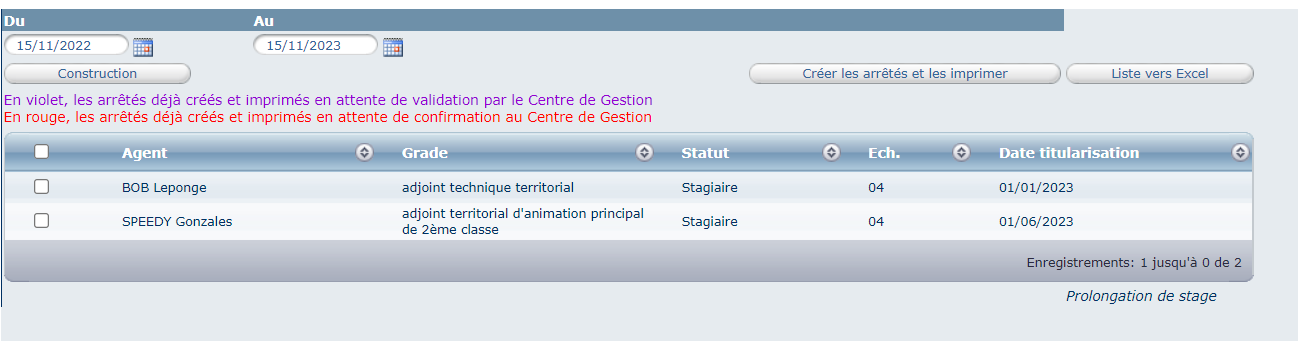 Agirhe calcule automatiquement la date de titularisation et prend également en compte dans son calcul les prorogations de stage.Si votre agent a eu de la maladie ou du temps partiel, veuillez nous contacter afin de déterminer la date de titularisation qui peut être reportée en raison de ses évenements..Générez l’arrêtéSélectionnez l’agent, et cliquez sur le bouton « créer les arrêtés et les imprimer »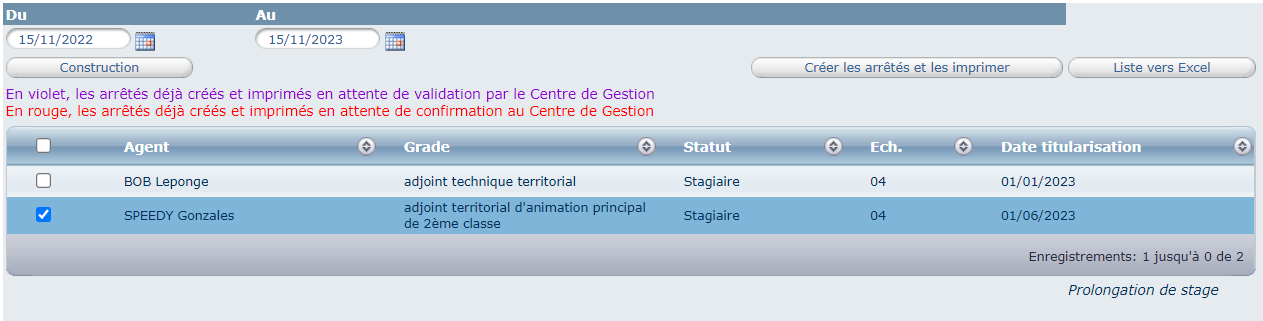 L’arrêté en format WORD va se télécharger.Imprimez l’arrêtéVous pouvez également récupérer l’arrêté à partir de l’onglet documents ou à partir de la carrière de l’agent dans déroulement de carrière. 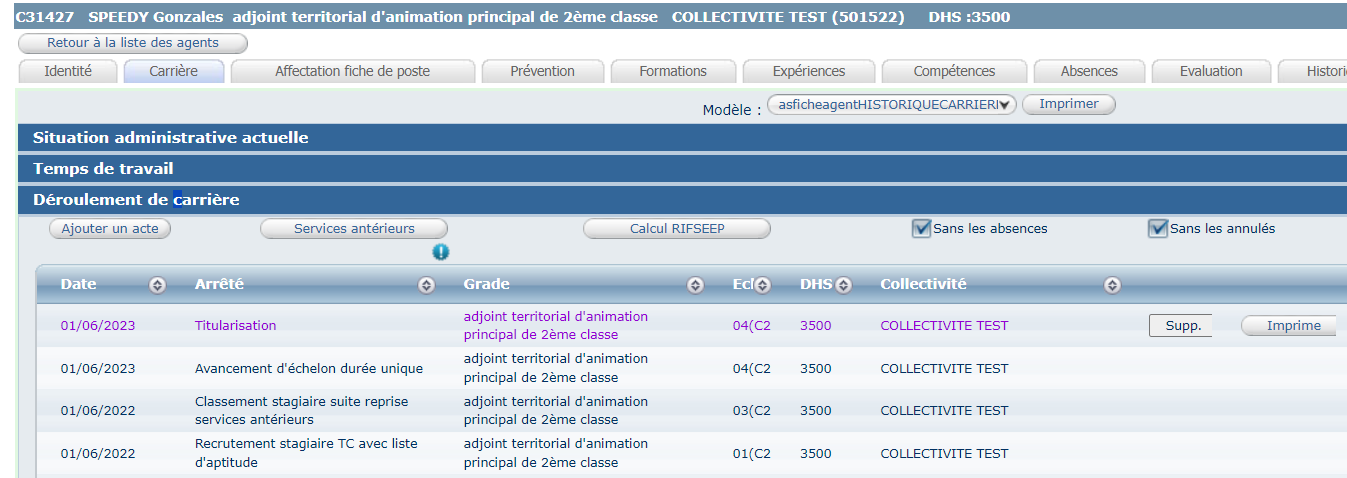 Complétez l’arrêté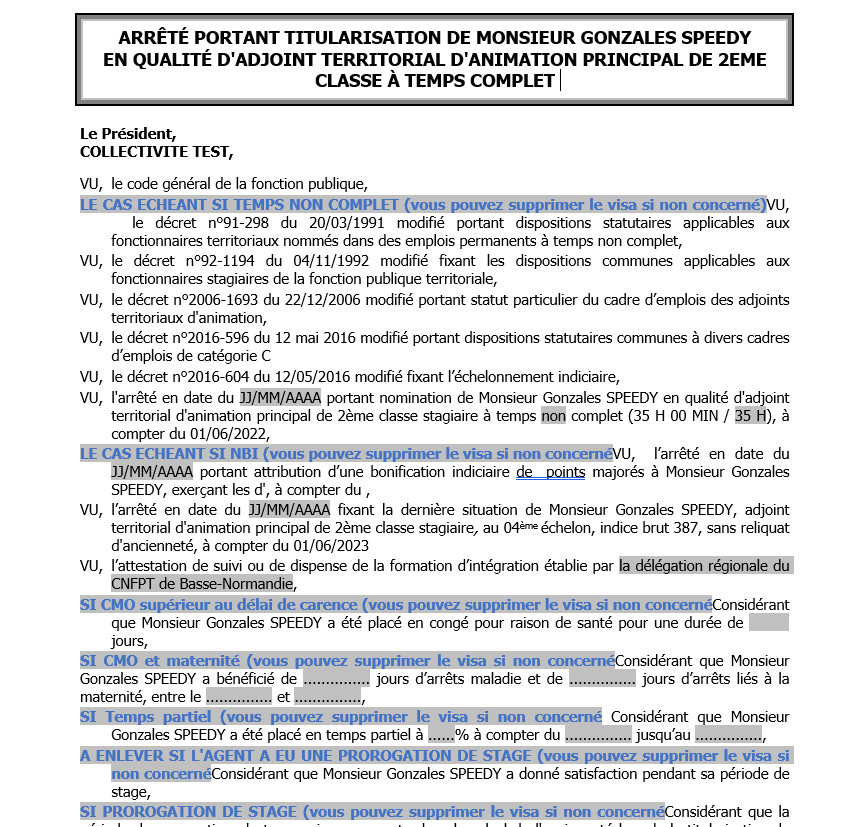 Agirhe renseigne automatiquement certains champs
Liste des actes disponibles avec agirheGénérez un ARRETE RELATIF A LA CARRIEREModification d’une carrière existante à partir du tableau de bord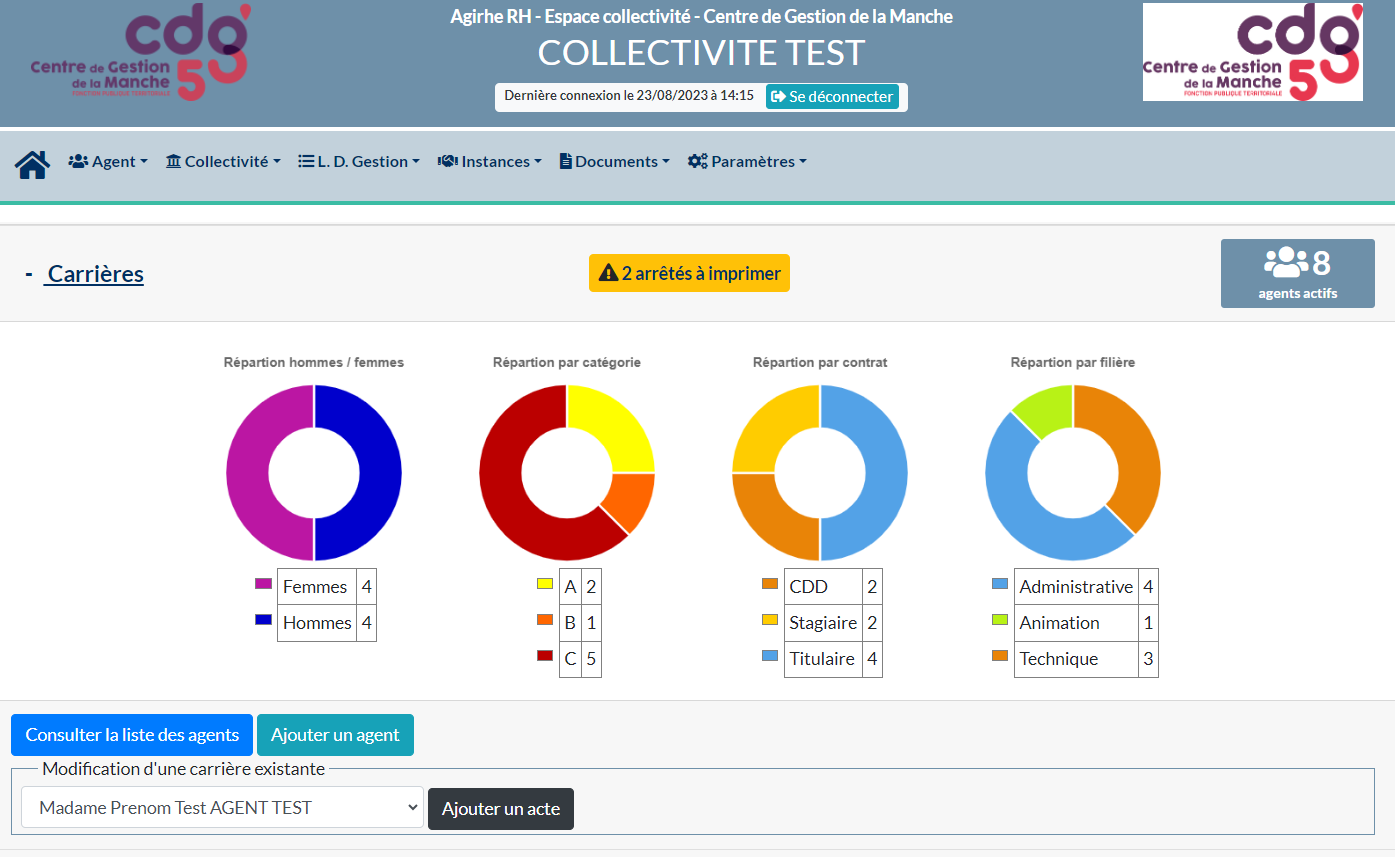 Vous pouvez directement saisir un arrêté à partir du tableau de bordIl suffit de sélectionner le nom de l’agent concerné et de cliquer sur le bouton « ajouter une acte »Cette page va s’ouvrir :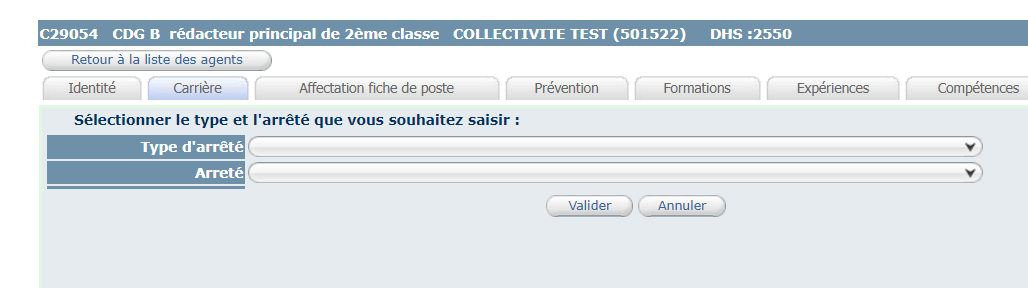 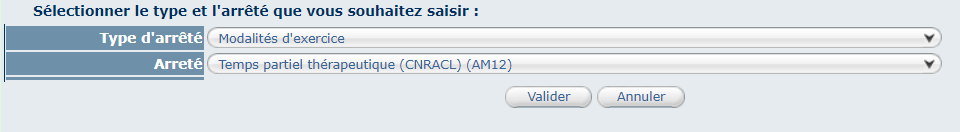 Cliquez sur Valider et reportez-vous ensuite au point C « compléter la demande »A partir de l’onglet « liste des agents »Cliquez sur l’onglet Agent et le sous onglet liste des agents.La liste des agents de votre collectivité va apparaitre.Avant de sélectionner l’agent, il convient d’indiquer TOUS dans la colonne « actif »Cliquez sur l’agent concerné et ensuite cliquez sur l’onglet Déroulement de carrièreCette page va s’ouvrir et cliquez sur le bouton « ajouter un acte »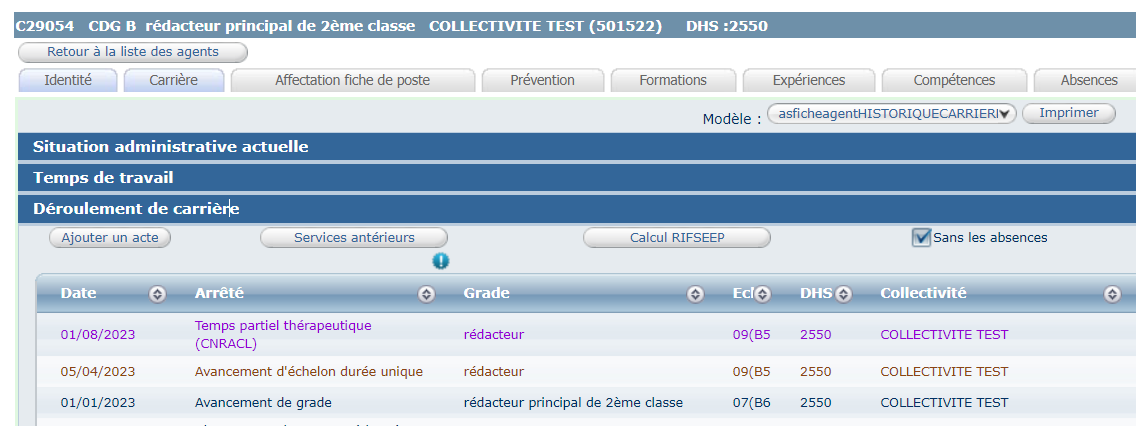 Sur cet onglet, vous retrouvez les actes relatifs à la carrière de l’agent.Cette page va s’ouvrir :Cliquez sur Valider.Complétez la demande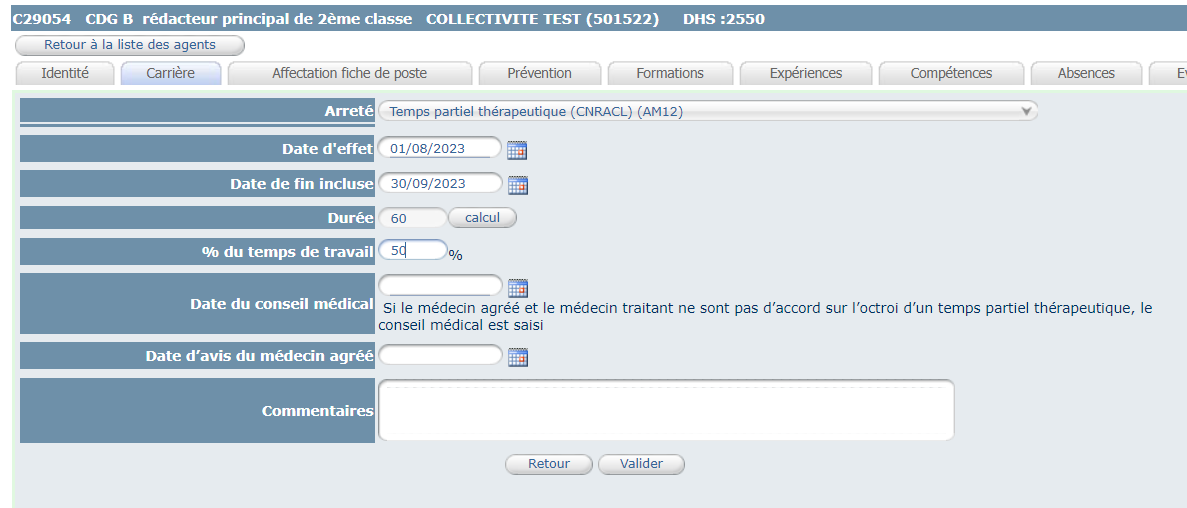 Dans cet exemple, il convient de renseigner les champs suivants :Date d’effetDate de fin incluse% du temps de travailDate avis conseil médical (le cas échéant)Date avis médecin agréé (le cas échéant)Pour calculer la durée entre les deux dates, il convient de cliquer sur le bouton calcul.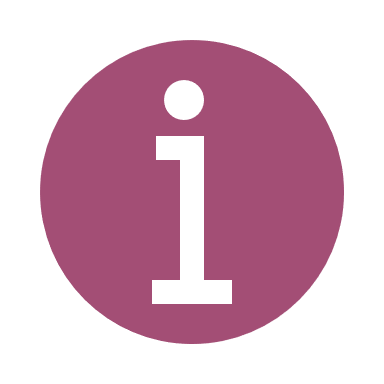 Imprimez l’arrêté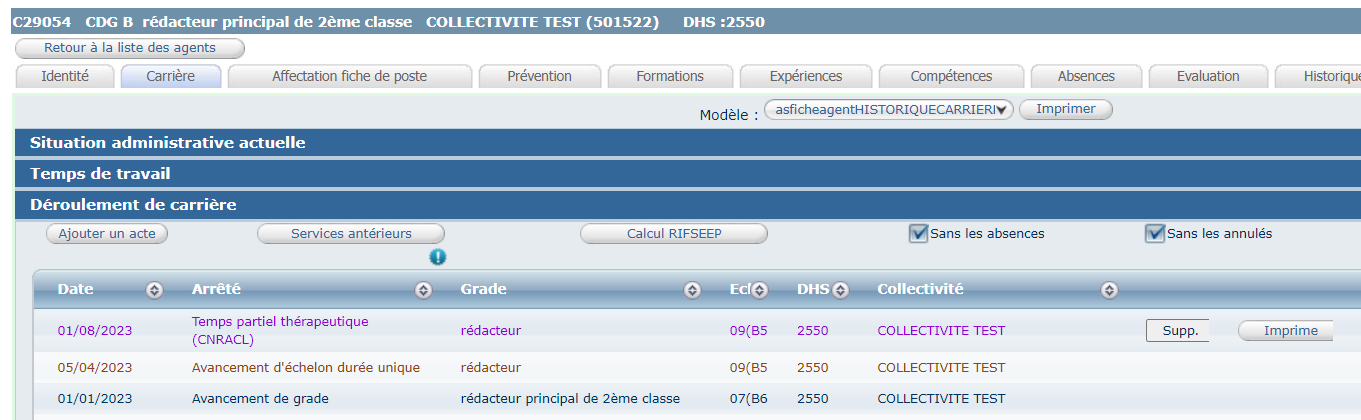 Il convient ensuite de cliquer sur le bouton « Imprime » pour générer l’arrêté.Un document WORD va s’ouvrir automatiquement.Complétez l’arrêtéVous pouvez compléter le document WORD, en renseignant certains champs comme la date de l’arrêté ou la date délibération.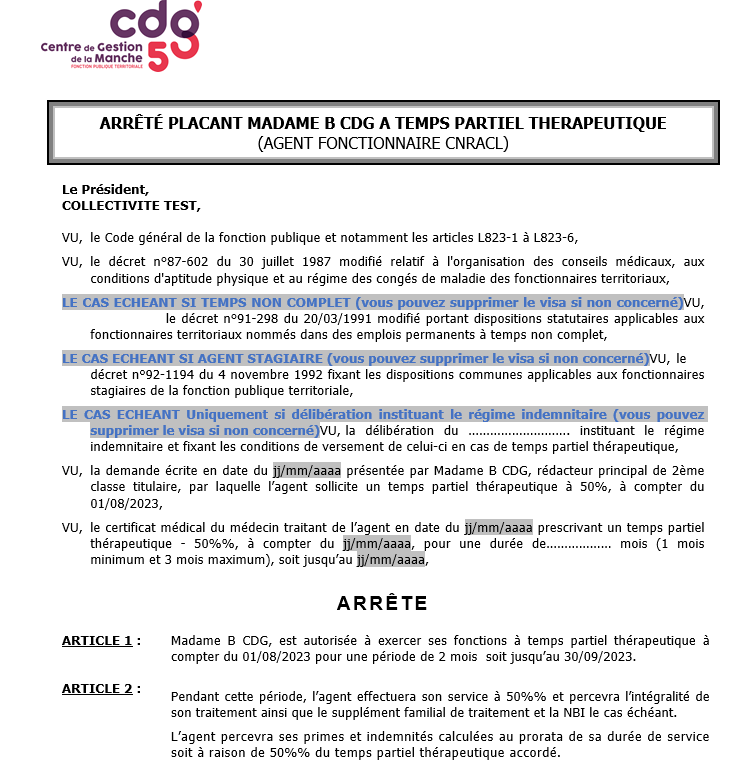 Agirhe renseigne automatiquement certains champs (uniquement ceux complétés dans le logiciel)
CODE COULEUR DES ACTES GENERES AVEC AGIRHEIl existe un code couleur pour les agents :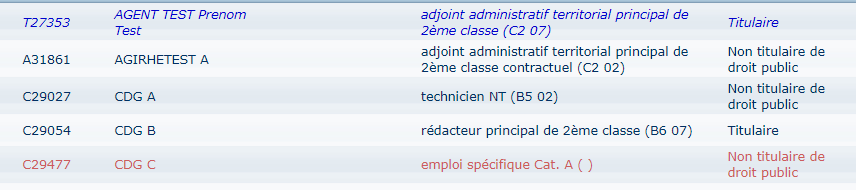 Bleu foncé : Agent en position d’activitéBLEU ITALIQUE Agent en position particulière (disponibilité, détachement, congé parental…)Violet Agent intercommunalRouge Agent inactif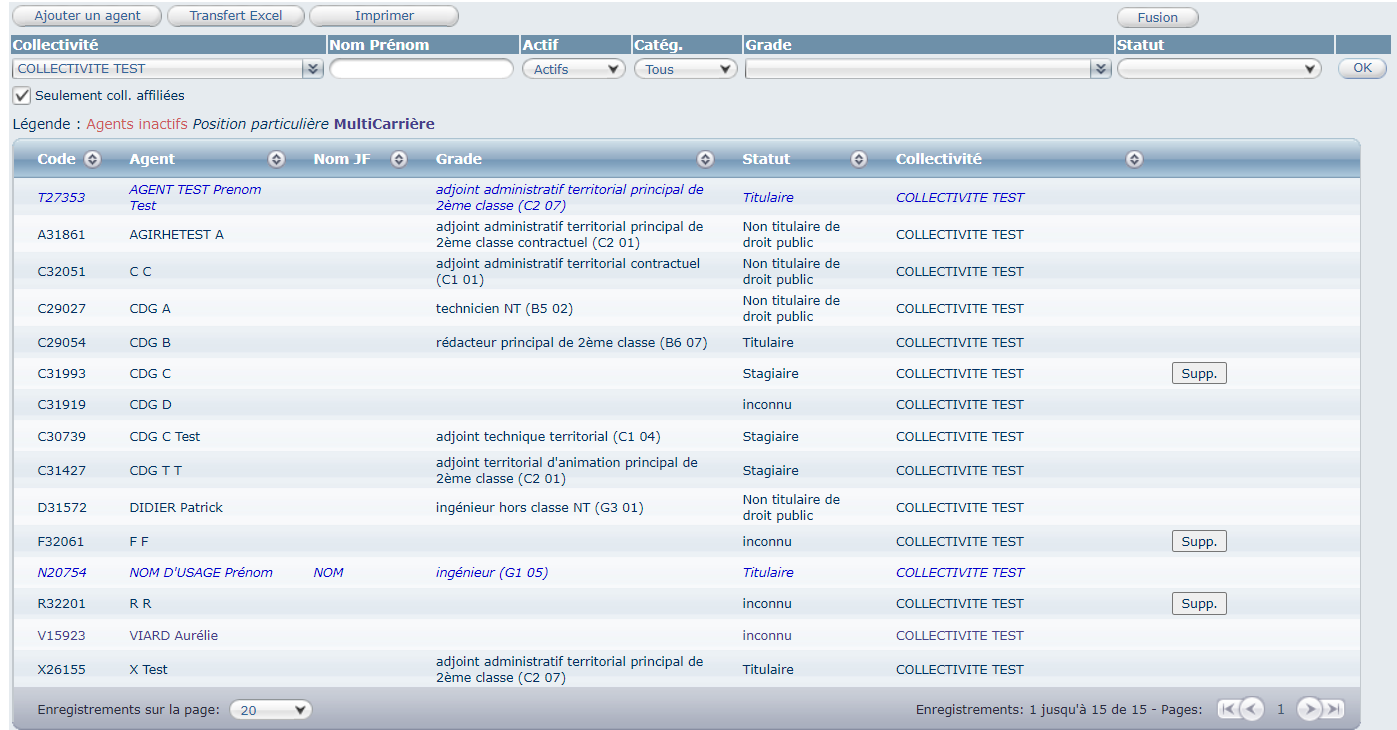 L’état de validation des actes est matérialisé par différentes couleurs :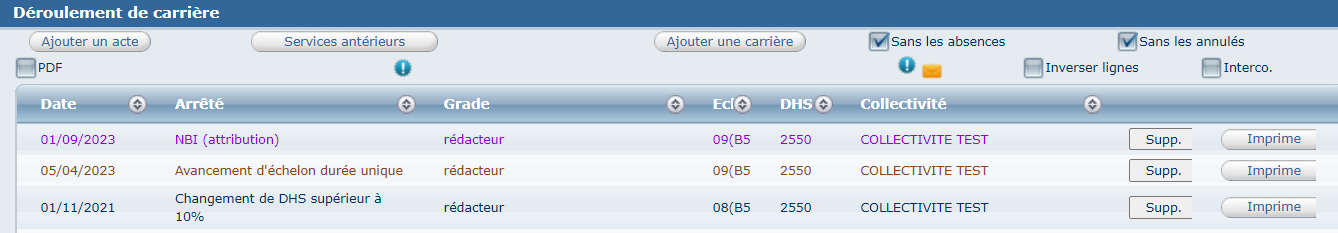 Rouge : acte généré par le CDG. Seule sa validation par le CDG le rendra opérationnel dans la carrière. L’arrêté sera validé par le CDG à réception de l’arrêté signé par la collectivité. Vert : acte validé par le CDG mais dont la date d’effet est dans le futur.Marron : acte validé par le CDG mais pour lequel il ne dispose pas d'un exemplaire signé ou dans l’attente d’un arrêté modificatif. Cet acte est pré-validé par nos soins de manière à pouvoir débloquer des situations. Violet : acte saisi par la collectivité en attente de validation par le CDG. Tant que le CDG n’a pas reçu et validé un acte saisi par la collectivité, il reste en violet et ne met pas à jour la carrière de l’agent.Bleu foncé : acte validé par le CDG. Il est pris par la collectivité. L’acte en Bleu foncé ne peut plus être imprimé dans la mesure où il a déjà été signé et validé.Générez un congé de maladie ordinaire (CMO)A partir du tableau de bord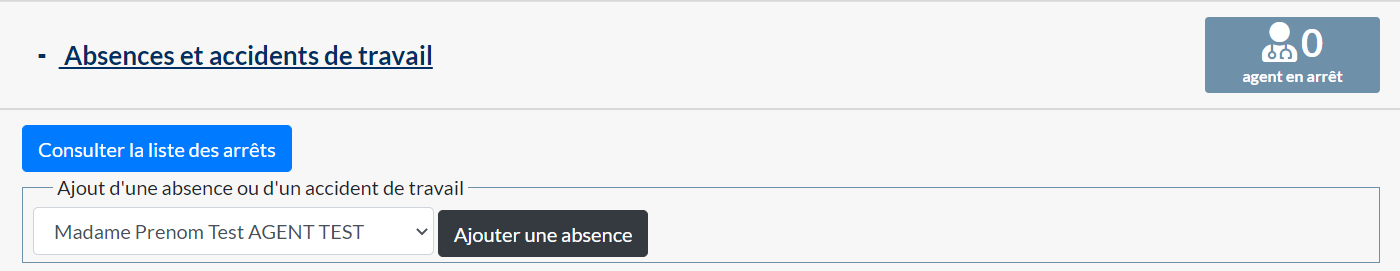 Vous pouvez directement saisir un congé maladie ordinaire à partir du tableau de bord.Cliquez sur « Absences et accidents de travail »Sélectionnez le nom de l’agent concerné et cliquez sur le bouton « ajouter une absence »Cette page va s’ouvrir :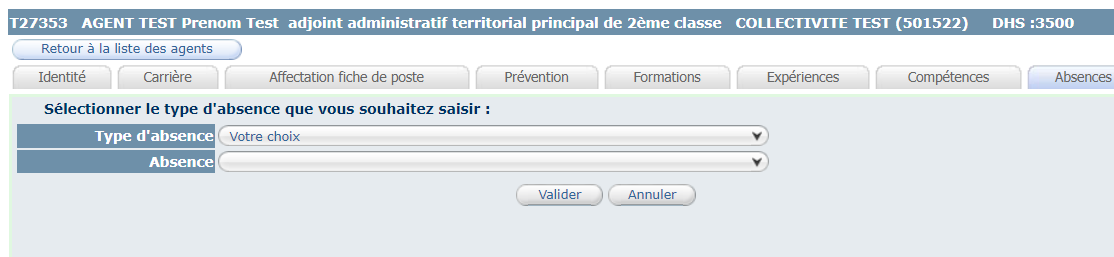 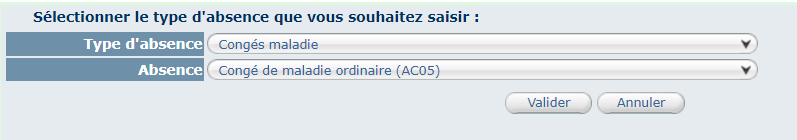 Cliquez sur Valider.Vous pouvez passer directement au point C « complétez la demande » du guide de procédureA partir de l’onglet « liste des agents »Cliquez sur l’onglet Agent et le sous onglet liste des agents.La liste des agents de votre collectivité va apparaitre.Cliquez sur l’agent concerné par le congé de maladie ordinaire.Ensuite cliquez sur l’onglet AbsencesCette page va s’ouvrir : Sur cet onglet, vous retrouvez la liste des absences pour maladie de l’agent. (si elles ont été saisies)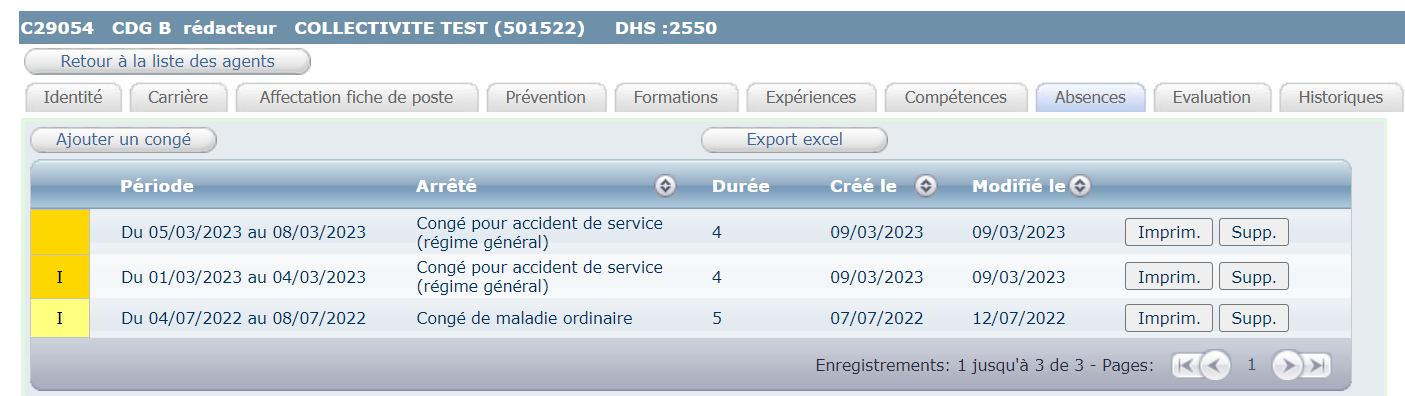 Cliquez sur le bouton « ajouter un congé »Cette page va s’ouvrir :Cliquez sur Valider.Complétez la demande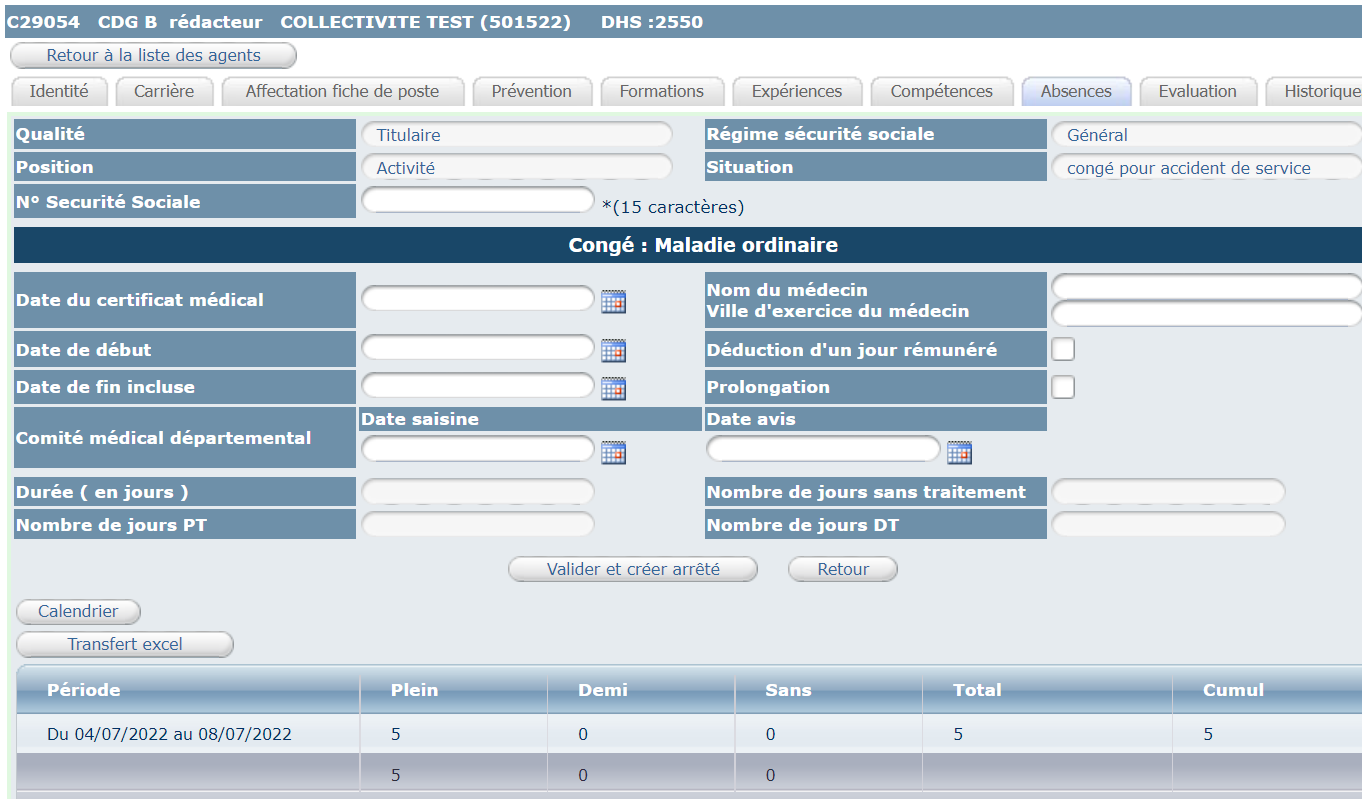 Il convient de renseigner les champs suivants :Date du certificat médicalDate de débutDate de fin incluseNom du médecinVille d’exercice du médecin (le cas échéant)Déduction d’un jour rémunéré (le cas échéant, s’il s’agit de la journée de carence)Prolongation (le cas échéant)Date avis conseil médical (le cas échéant)La journée de carence n’est pas applicable :-	aux arrêts de maladie ordinaire de prolongation ;-	lorsque la reprise du travail entre 2 congés de maladie ordinaire n’a pas excédé 48 heures ;-	aux congés de maladie accordés au titre d’une affectation de longue durée (ALD) pendant 3 ans à compter du premier congé de maladie ;-	depuis la publication de la loi n° 2019-828 du 6 août 2019 de transformation de la fonction publique : au congé de maladie accordé postérieurement à la déclaration de grossesse et avant le début du congé de maternité.Lorsque vous cochez « prolongation », c’est que vous avez une prolongation d’un CMO sans reprise du travail ou < à 48h. La journée de carence ne s’applique pas.Imprimez l’arrêtéPour éditer l’arrêté, cliquez sur le bouton « retour ».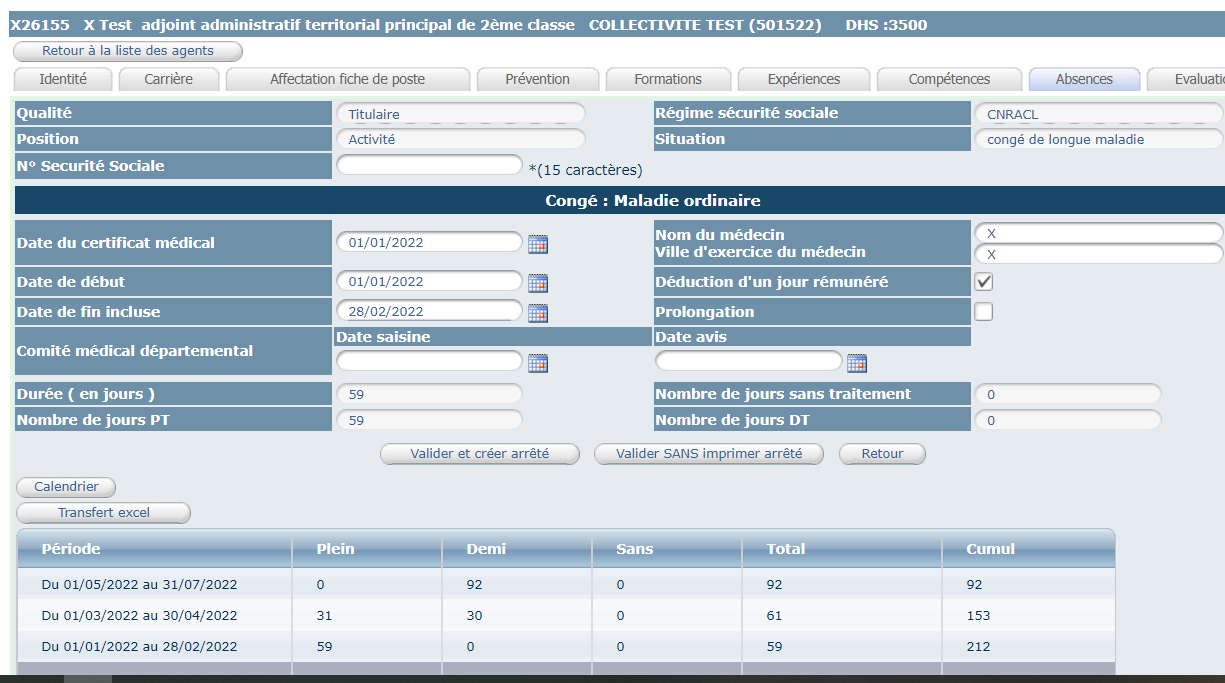 Cette page va s’ouvrir :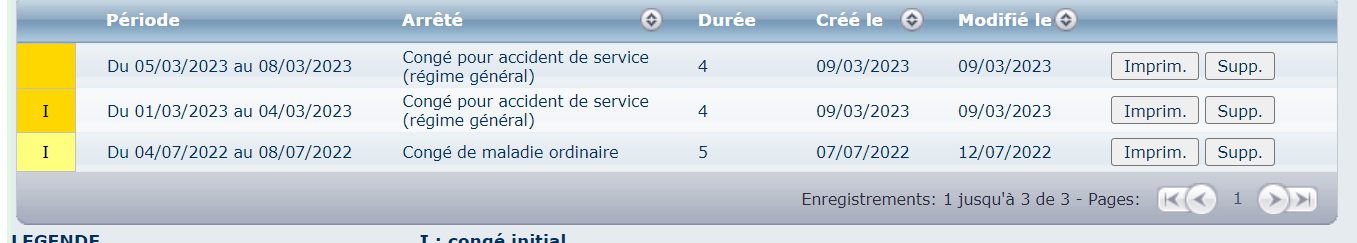 Cliquez sur le bouton « Imprim. » pour générer l’arrêté.Un document WORD va s’ouvrir automatiquement. Il est prérempli des données de l’agent, de l’arrêt et de la paie.Complétez l’arrêtéVous pouvez compléter le document WORD, en renseignant certains champs comme la date de l’arrêté ou la date délibération sur le RIFSEEP, le cas échéant.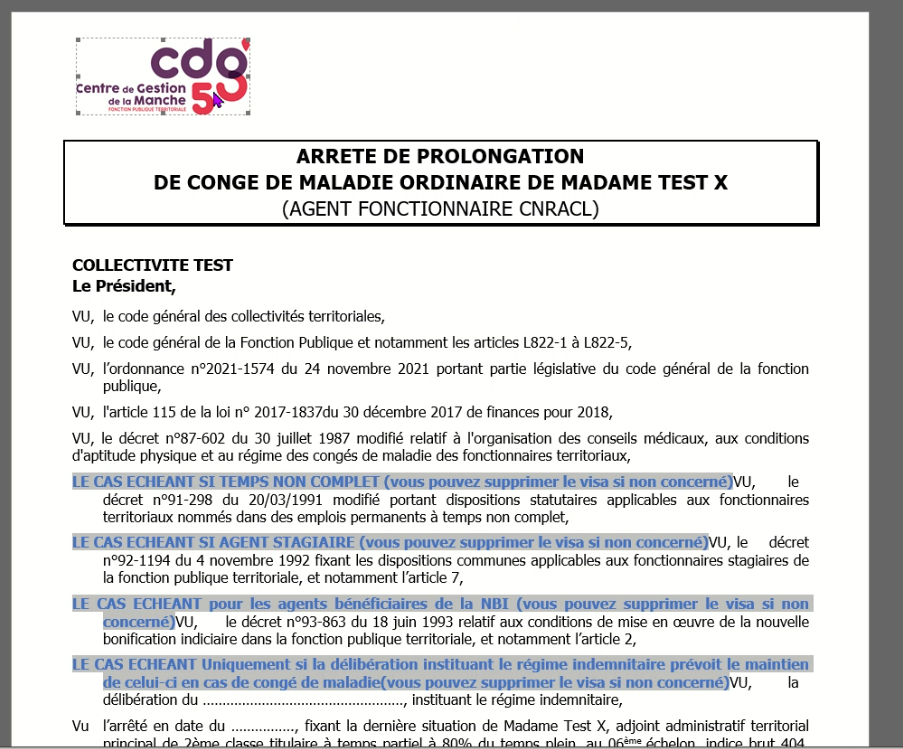 Agirhe renseigne automatiquement les droits à plein-traitement et demi-traitement.
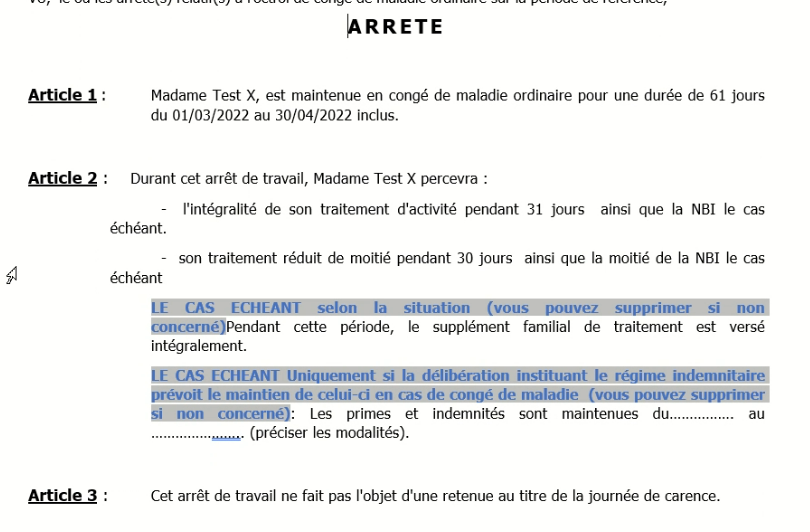 A compter du 1er avril, la transmission au centre de gestion des arrêtés maladie n’est plus requise.Suivi des droits à rémunérationA partir de l’onglet « absences », vous pouvez suivre le cumul du plein-traitement (PT) et du demi-traitement (DT) sur différentes périodes.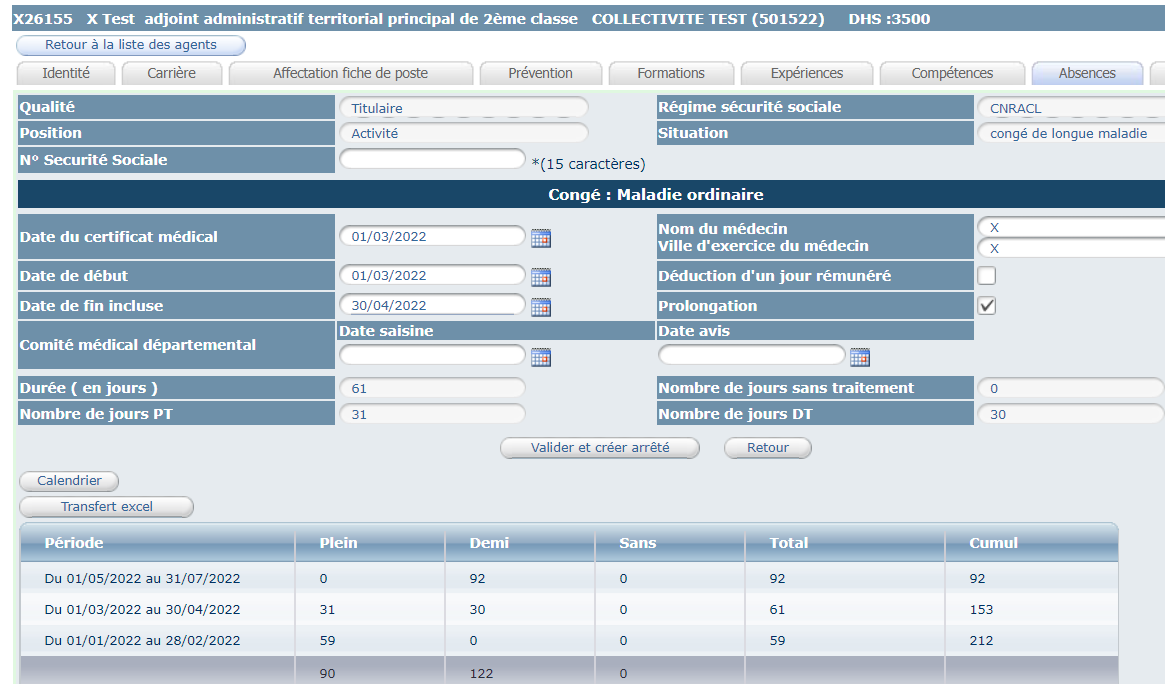 Le bouton calendrier permet de visualiser sur une année le nombre de jours à PT, à DT et sans traitement.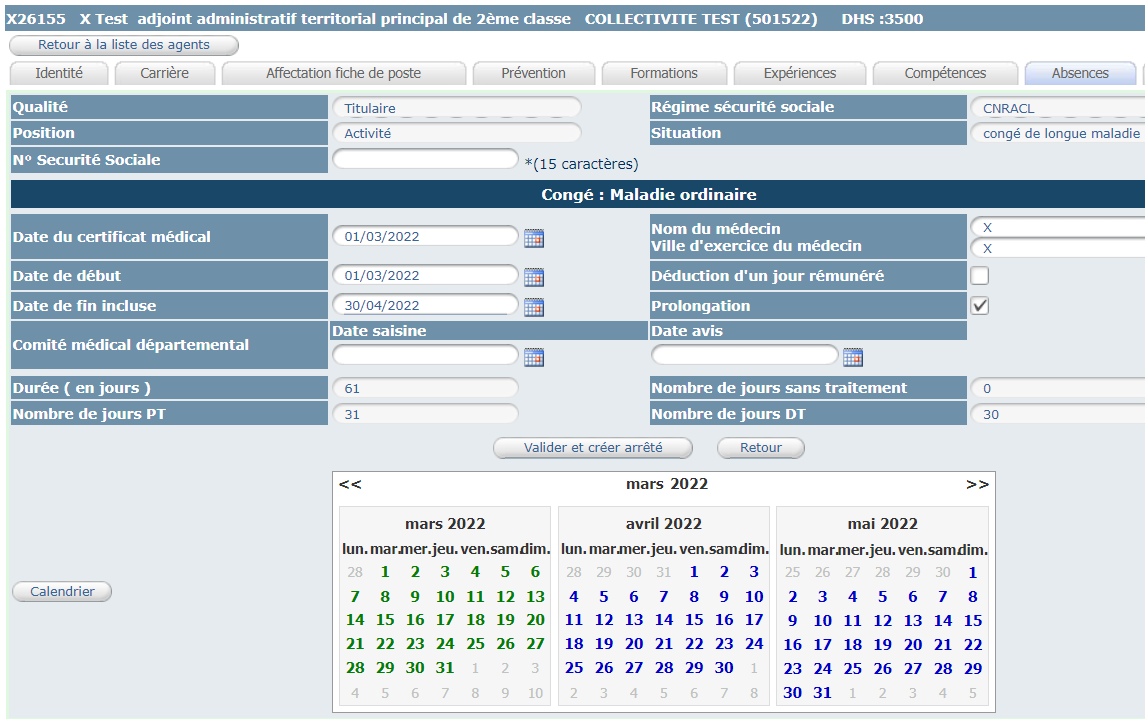 Générez un congé de longue maladie (CLM)A partir du tableau de bordVous pouvez directement saisir un congé maladie ordinaire à partir du tableau de bord.Cliquez sur « Absences et accidents de travail »Sélectionnez le nom de l’agent concerné et cliquez sur le bouton « ajouter une absence »Cette page va s’ouvrir :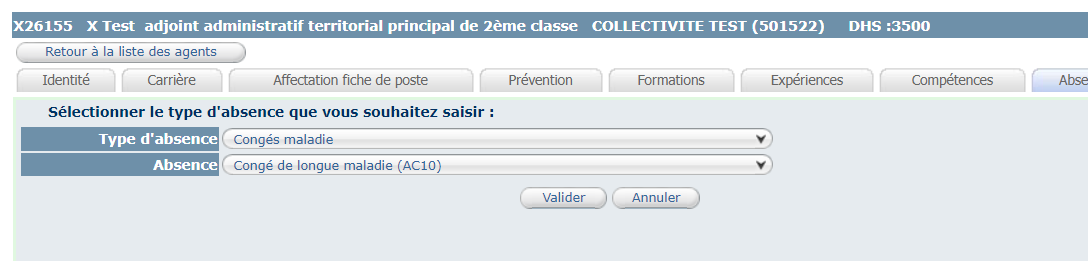 Cliquez sur Valider.Cette page va s’ouvrir :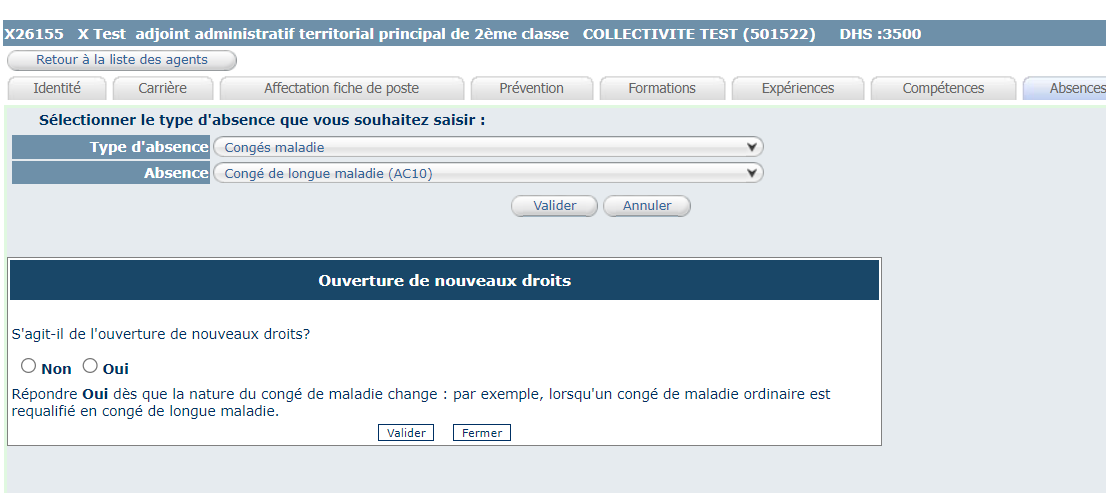 Dans le cas d’un octroi de congé de longue maladie, il convient de cocher OUI et ensuite cliquez sur valider.Vous pouvez passer directement au point C « complétez la demande » du guide de procédureA partir de liste des agentsCliquez sur l’onglet Agent et le sous onglet liste des agents.La liste des agents de votre collectivité va apparaitre.Cliquez sur l’agent concerné par le congé de longue maladie.Ensuite cliquez sur l’onglet AbsencesCette page va s’ouvrir : Sur cet onglet, vous retrouvez la liste des absences pour maladie de l’agent. (si elles ont été saisies)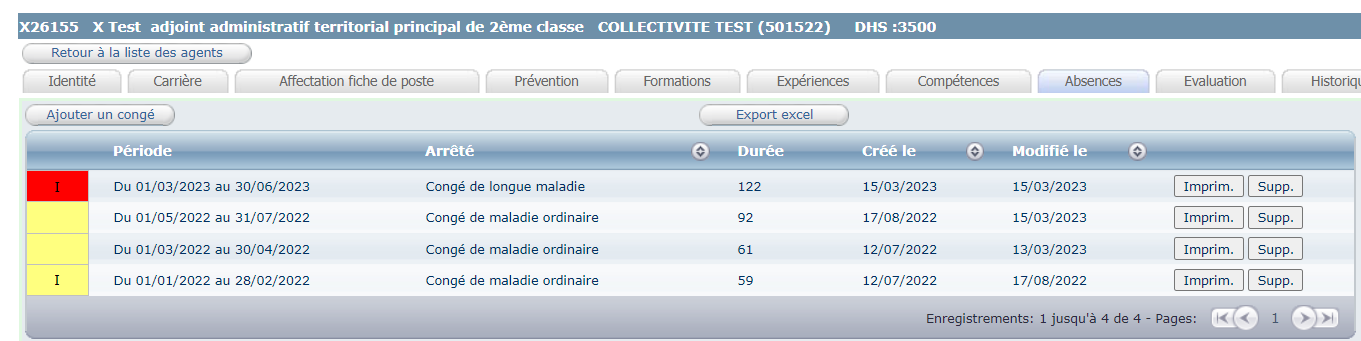 Cliquez sur le bouton « ajouter un congé »Cette page va s’ouvrir :Cliquez sur valider.Cette page va s’ouvrir :Dans le cas d’un octroi de congé de longue maladie, il convient de cocher OUI et ensuite cliquez sur valider.Complétez la demande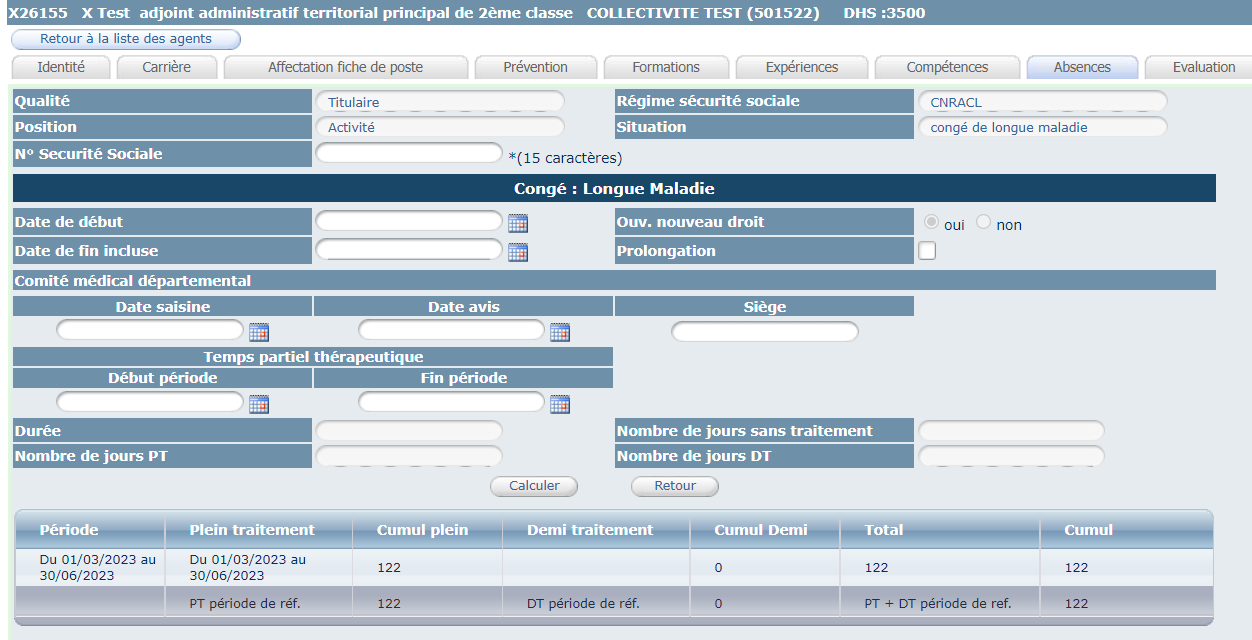 Il convient de renseigner les champs suivants :Date de débutDate de fin incluseProlongation (le cas échéant)Date avis conseil médical Cliquez sur le bouton calculer pour enregistrer l’arrêt.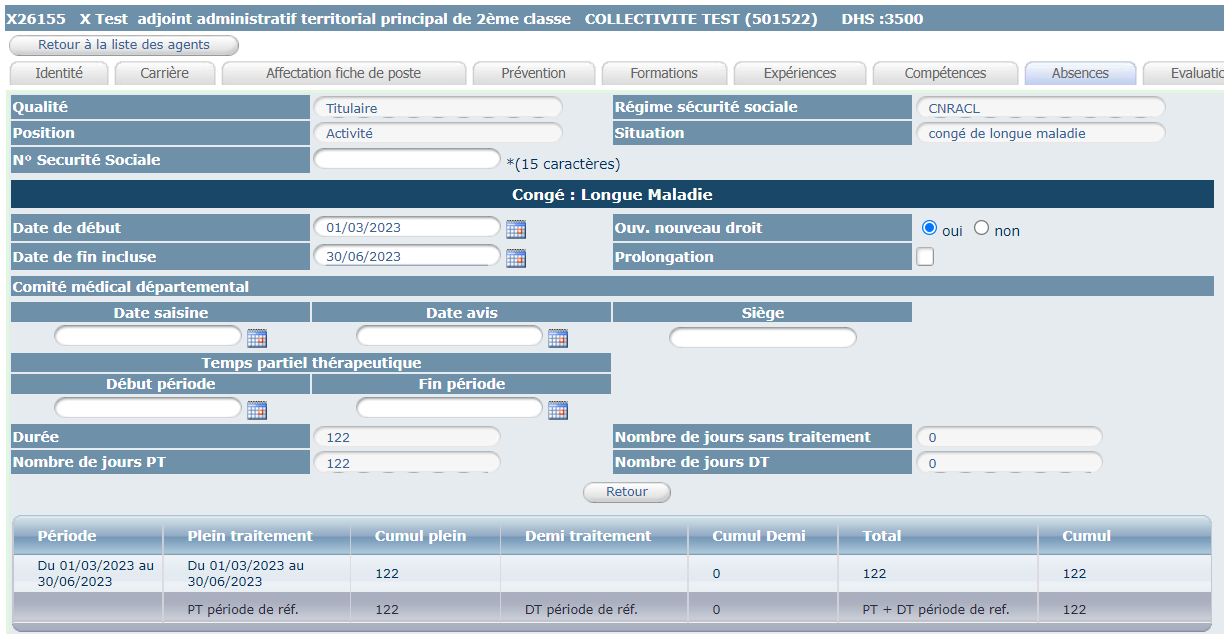 Cliquez sur le bouton retour.Dans le cas d’une prolongation, il convient de cocher la case.Lors d’une transformation en CMO en CLM, il convient de supprimer la ou les lignes précédentes qui chevauchent la période pour que le calcul des droits à rémunération soit exact.Imprimez l’arrêtéPour éditer l’arrêté, vous cliquez sur le bouton « retour » comme indiqué page précédente.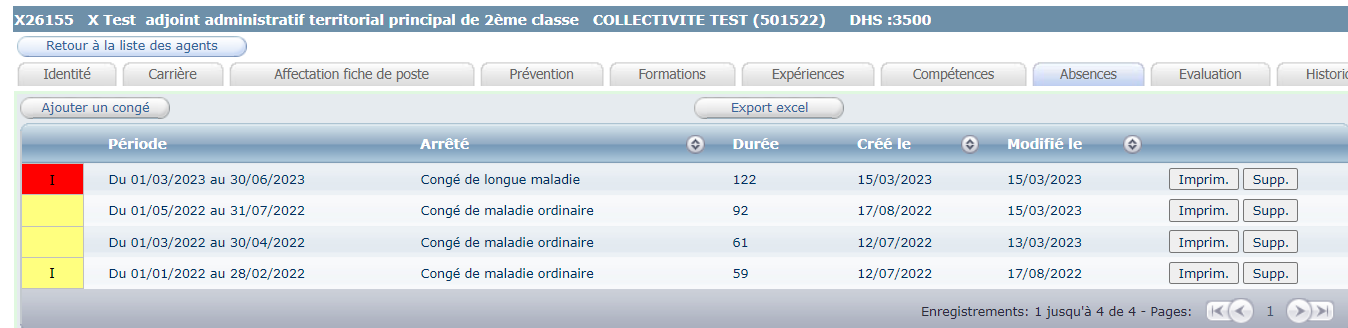 Cliquez sur le bouton « Imprim. » pour générer l’arrêté.Un document WORD va s’ouvrir automatiquement.Complétez l’arrêtéVous pouvez compléter le document WORD, en renseignant certains champs comme la date de l’arrêté ou la date délibération sur le RIFSEEP, le cas échéant.Certains visas et certains articles de l’arrêté peuvent être supprimés selon la situation de l’agent.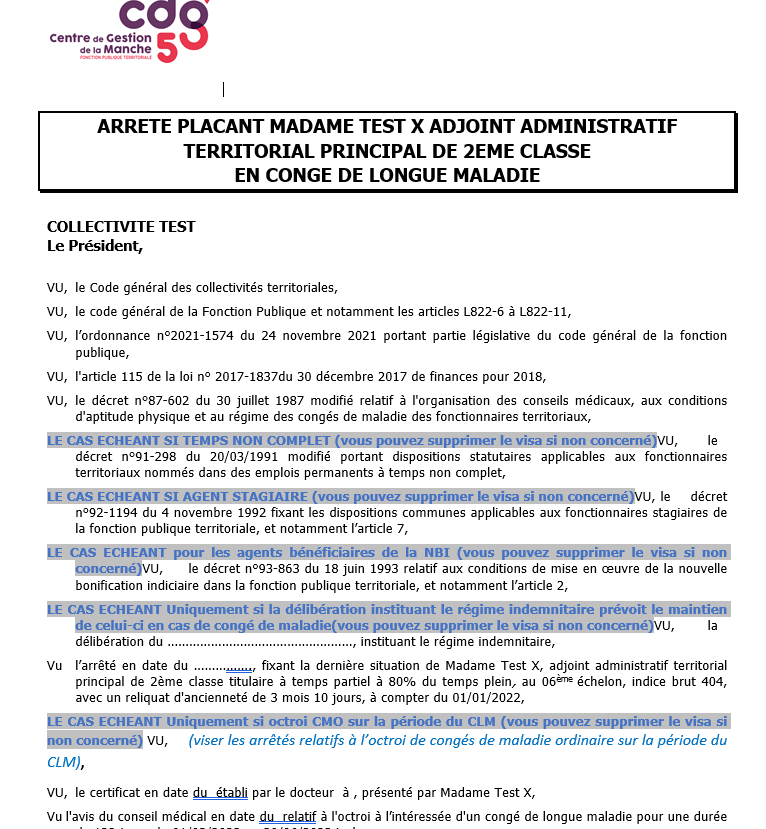 A compter du 1er avril, la transmission au centre de gestion des arrêtés maladie n’est plus requise.Suivi des droits à rémunérationVous pouvez suivre le calcul du plein-traitement et demi-traitement sur l’acte généré avec le logiciel AGIRHE.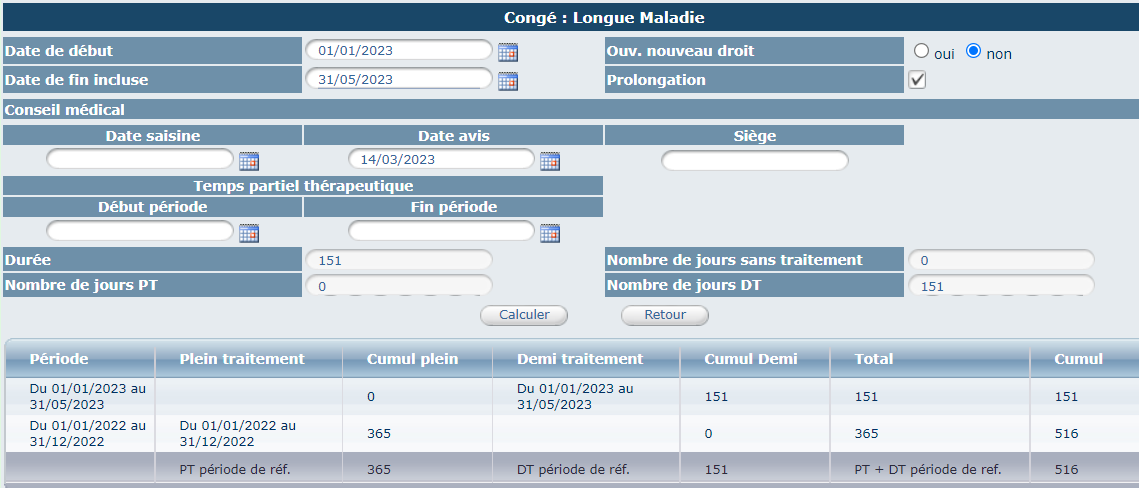 Vous pouvez suivre les différentes périodes d’arrêts maladie dans l’onglet ABSENCES.Lors d’une transformation en CMO en CLM, il convient de supprimer la ou les lignes précédentes qui chevauchent la période pour que le calcul des droits à rémunération soit exact.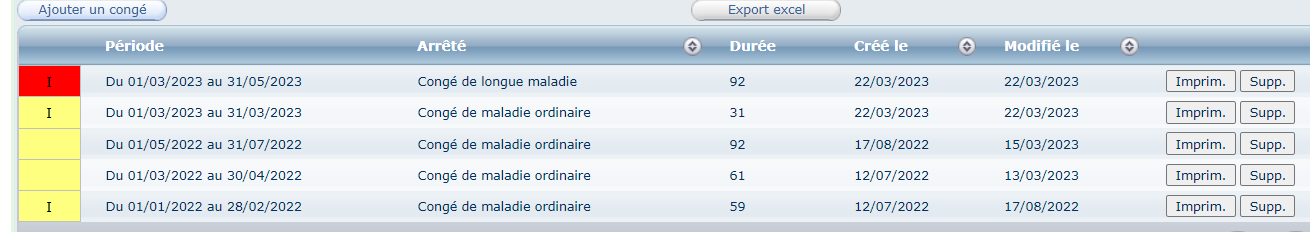 Cliquez 2x sur supp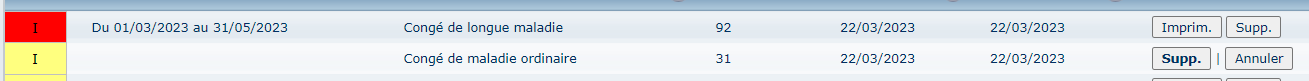 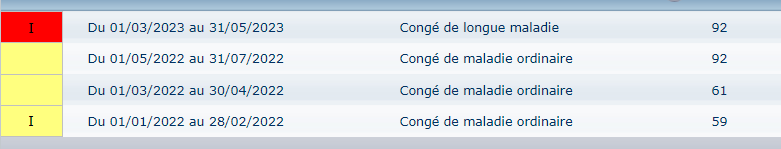 Dans tous les cas, les périodes saisies ne doivent pas se chevaucherGénérez un congé de grave maladie (CGM)A partir du tableau de bordVous pouvez directement saisir un congé maladie ordinaire à partir du tableau de bord.Cliquez sur « Absences et accidents de travail »Sélectionnez le nom de l’agent concerné et cliquez sur le bouton « ajouter une absence »Cette page va s’ouvrir :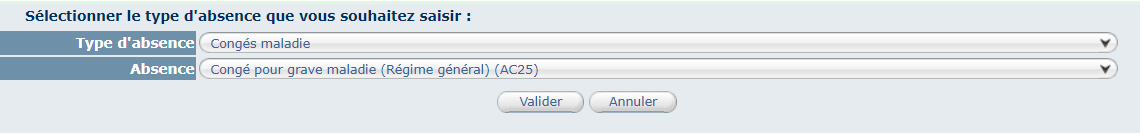 Cliquez sur Valider.Vous pouvez passer directement au point C « complétez la demande » du guide de procédureA partir de liste des agentsCliquez sur l’onglet Agent et le sous onglet liste des agents.La liste des agents de votre collectivité va apparaitre.Cliquez sur l’agent concerné par le congé de grave maladie.Ensuite cliquez sur l’onglet Absences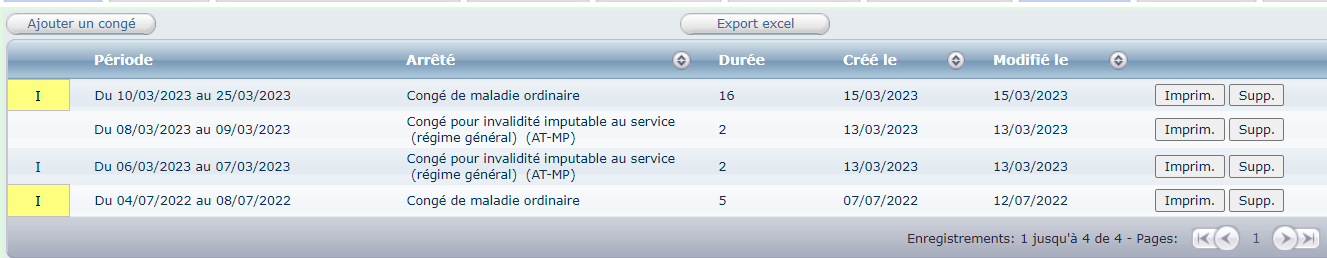 Cliquez sur le bouton « ajouter un congé »Cette page va s’ouvrir :Cliquez sur Valider.Complétez la demande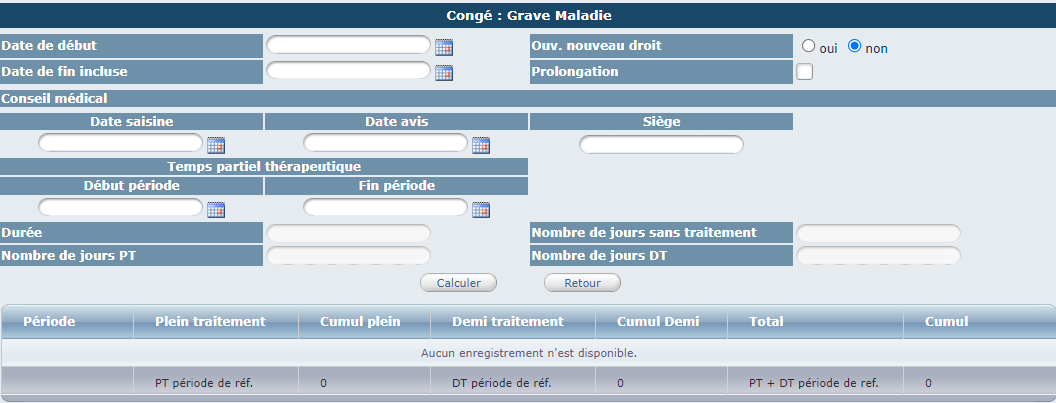 Il convient de renseigner les champs suivants :Date de débutDate de fin incluseIndiquer s’il s’agit de nouveau droit (Dans le cas d’un octroi de congé de grave maladie, il convient de cocher OUI)Prolongation (le cas échéant)Date avis conseil médical Et de cliquer sur le bouton calculer pour enregistrer l’arrêt.Ensuite, vous cliquez sur le bouton retour.Dans le cas d’une prolongation, il convient de cocher la case.Imprimez l’arrêtéPour éditer l’arrêté, vous cliquez sur le bouton « retour » comme indiqué page précédente.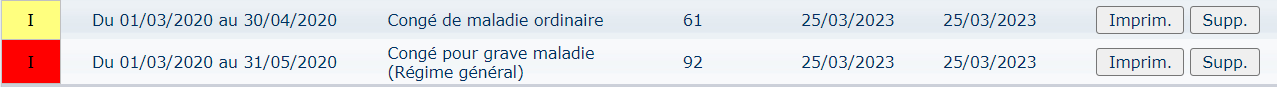 Il convient ensuite de cliquer sur le bouton « Imprim. » pour générer l’arrêté.Un document WORD va s’ouvrir automatiquement. Complétez l’arrêtéVous pouvez compléter le document WORD, en renseignant certains champs comme la date de l’arrêté ou la date délibération.Certains visas et certains articles de l’arrêté peuvent être supprimés selon la situation de l’agent.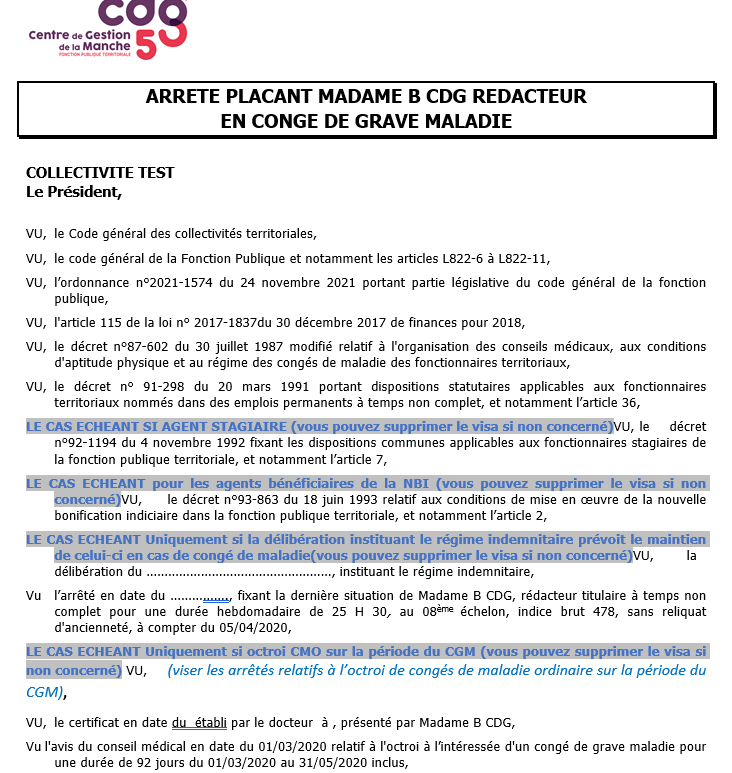 A compter du 1er avril, la transmission au centre de gestion des arrêtés maladie n’est plus requise.Suivi des droits à rémunérationVous pouvez suivre le calcul du plein-traitement et demi-traitement avec l’acte généré par le logiciel AGIRHE.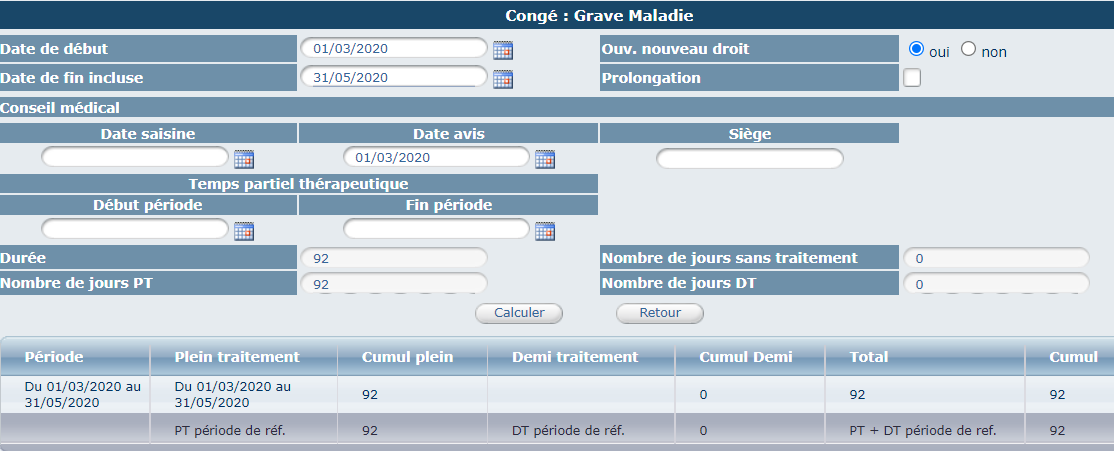 Vous pouvez suivre les différentes périodes d’arrêts maladie dans l’onglet ABSENCES.Lors d’une transformation en CMO en CGM, il convient de supprimer la ou les lignes précédentes qui chevauchent la période pour que le calcul des droits à rémunération soit exact.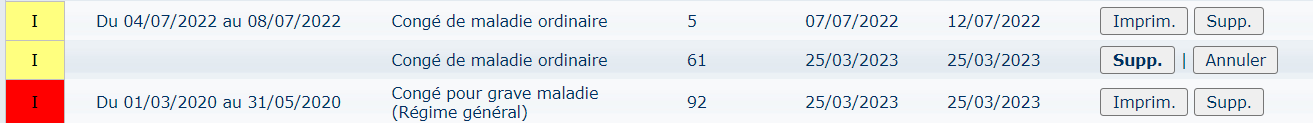 Cliquez 2x sur supp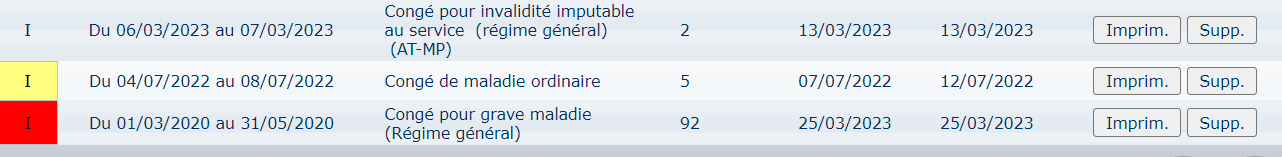 Dans tous les cas, les périodes saisies ne doivent pas se chevaucherGénérez un congé de longue duree (CLD)A partir du tableau de bordVous pouvez directement saisir un congé maladie ordinaire à partir du tableau de bord.Cliquez sur « Absences et accidents de travail »Sélectionnez le nom de l’agent concerné et cliquez sur le bouton « ajouter une absence »Cette page va s’ouvrir :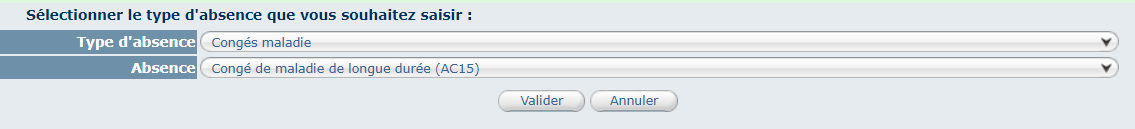 Cliquez sur Valider.Cette page va s’ouvrir :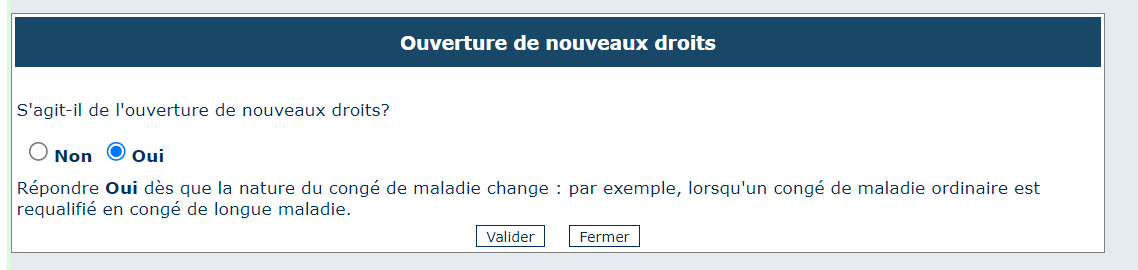 Dans le cas d’un octroi de congé de longue durée, il convient de cocher OUI et ensuite cliquez sur valider.Vous pouvez passer directement au point C « complétez la demande » du guide de procédureA partir de liste des agentsCliquez sur l’onglet Agent et le sous onglet liste des agents.La liste des agents de votre collectivité va apparaitre.Cliquez sur l’agent concerné par le congé de longue durée.Ensuite cliquez sur l’onglet AbsencesCliquez sur le bouton « ajouter un congé »Cette page va s’ouvrir :Cliquez sur Valider.Cette page va s’ouvrir :Dans le cas d’un octroi de congé de longue durée, il convient de cocher OUI et ensuite cliquez sur valider.Complétez la demande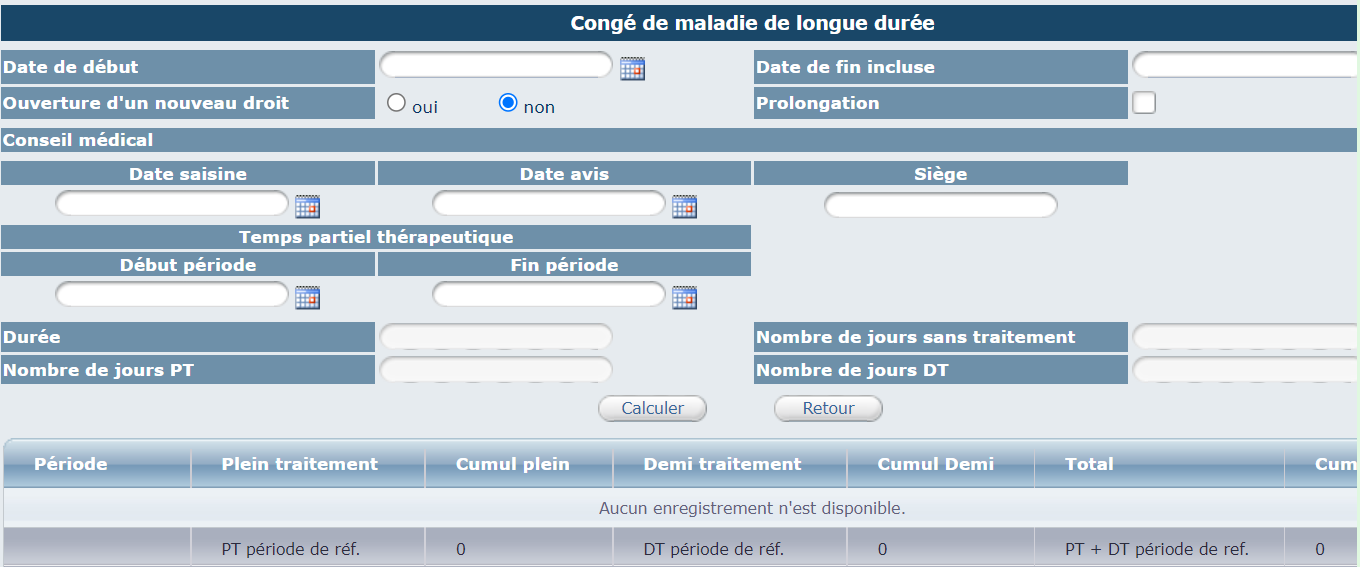 Il convient de renseigner les champs suivants :Date de débutDate de fin incluseOuverture d’un nouveau droitProlongation (le cas échéant)Date avis conseil médical Et de cliquer sur le bouton calculer pour enregistrer l’arrêt.Ensuite, vous cliquez sur le bouton retour.Dans le cas d’une prolongation, il convient de cocher la case.Lors d’une transformation d’un CLM en CLD, il convient de supprimer la ou les lignes précédentes qui chevauchent la période pour que le calcul des droits à rémunération soit exact.Imprimez l’arrêtéPour éditer l’arrêté, vous cliquez sur le bouton « retour » comme indiqué page précédente.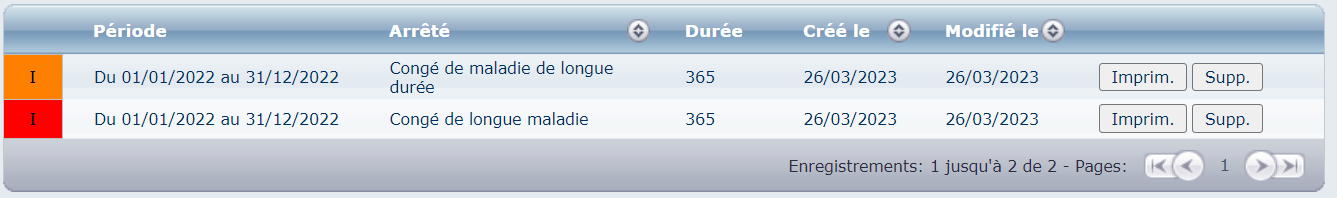 Il convient ensuite de cliquer sur le bouton « Imprim. » pour générer l’arrêté.Un document WORD va s’ouvrir automatiquement. Complétez l’arrêtéVous pouvez compléter le document WORD, en renseignant certains champs comme la date de l’arrêté ou la date délibération.Certains visas et certains articles de l’arrêté peuvent être supprimés selon la situation de l’agent.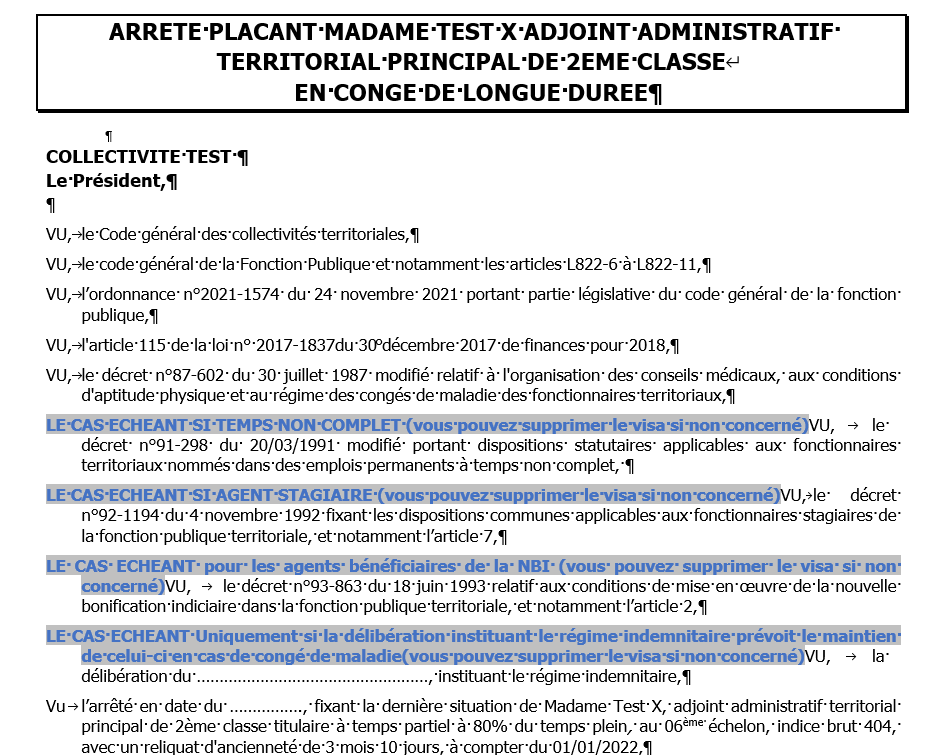 A compter du 1er avril, la transmission au centre de gestion des arrêtés maladie n’est plus requise.Suivi des droits à rémunérationVous pouvez suivre le calcul du plein-traitement et demi-traitement avec l’acte généré par le logiciel AGIRHE.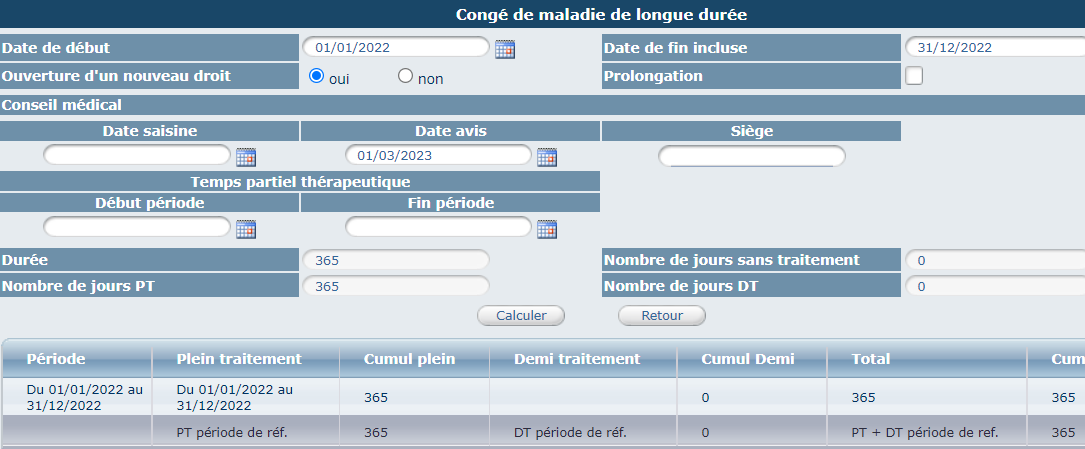 Vous pouvez suivre les différentes périodes d’arrêts maladie dans l’onglet ABSENCES.Lors d’une transformation d’un CLM en CLD, il convient de supprimer la ou les lignes précédentes qui chevauchent la période pour que le calcul des droits à rémunération soit exact.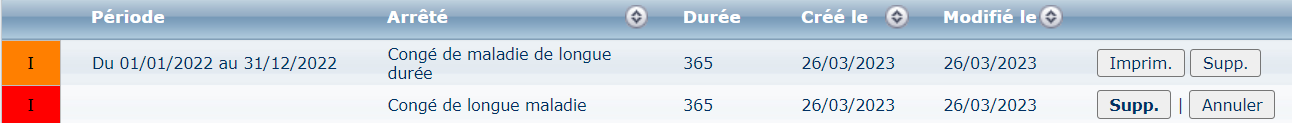 Cliquez 2x sur supp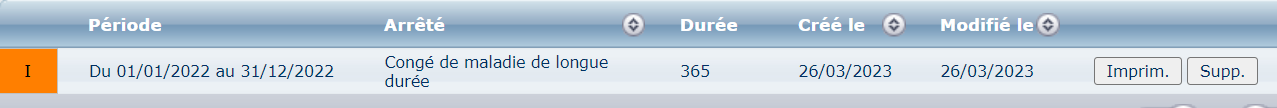 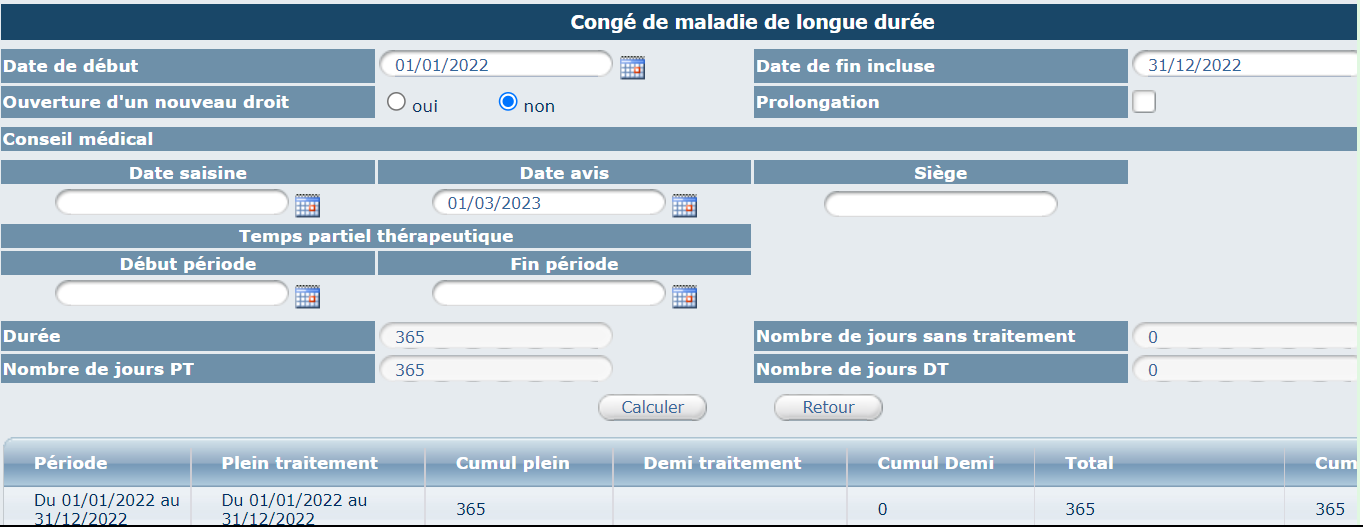 Après avoir supprimé la ligne, il convient de retourner (double clique sur la ligne CLD) sur le CLD, et de cliquer sur calculer afin de remettre à jour les droits de l’agent.Dans tous les cas, les périodes saisies ne doivent pas se chevaucherGénérez un congé PROVISOIRE pour invalidite temporaire imputable au service (CITIS) - REGIME CNRACLA partir du tableau de bordVous pouvez directement saisir un congé maladie ordinaire à partir du tableau de bord.Cliquez sur « Absences et accidents de travail »Sélectionnez le nom de l’agent concerné et cliquez sur le bouton « ajouter une absence »Cette page va s’ouvrir :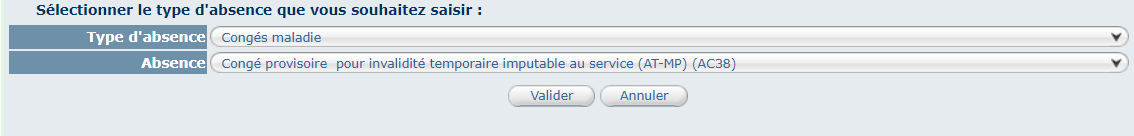 Cliquez sur Valider.Vous pouvez passer directement au point C « complétez la demande » du guide de procédureA partir de liste des agentsCliquez sur l’onglet Agent et le sous onglet liste des agents.La liste des agents de votre collectivité va apparaitre.Cliquez sur l’agent concerné par le CITIS PROVISOIREEnsuite cliquez sur l’onglet AbsencesCliquez sur le bouton « ajouter un congé »Cette page va s’ouvrir :Cliquez sur Valider.Complétez la demandeIl convient de sélectionner si le CITIS fait suite à un accident de service, un accident de trajet ou une maladie professionnelle.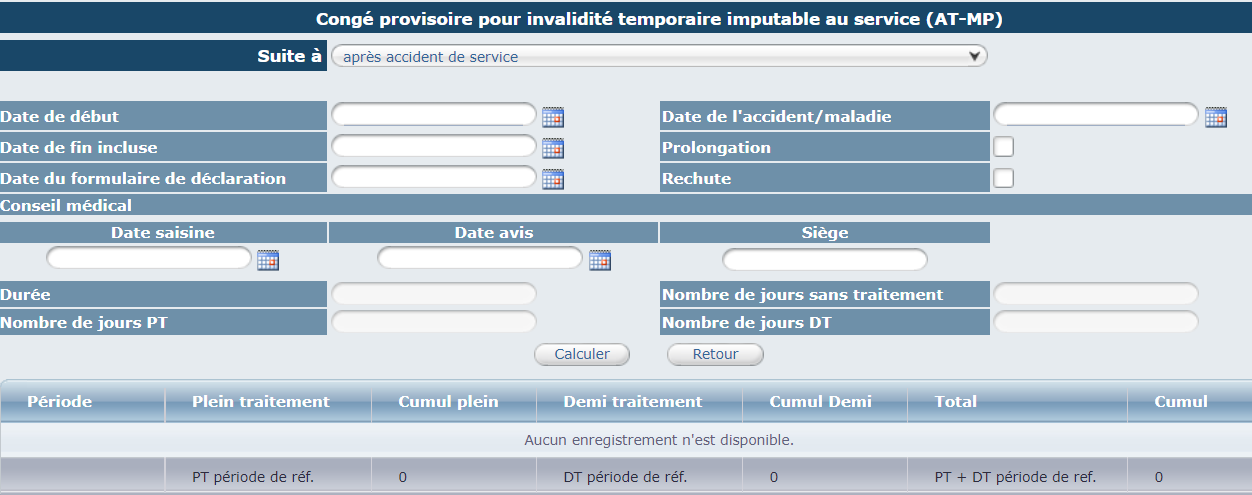 Il convient de renseigner les champs suivants :Date de débutDate de fin incluseDate de l’accident ou de la maladieDate de formulaire de déclarationEt cliquez sur le bouton calculer pour enregistrer l’arrêt.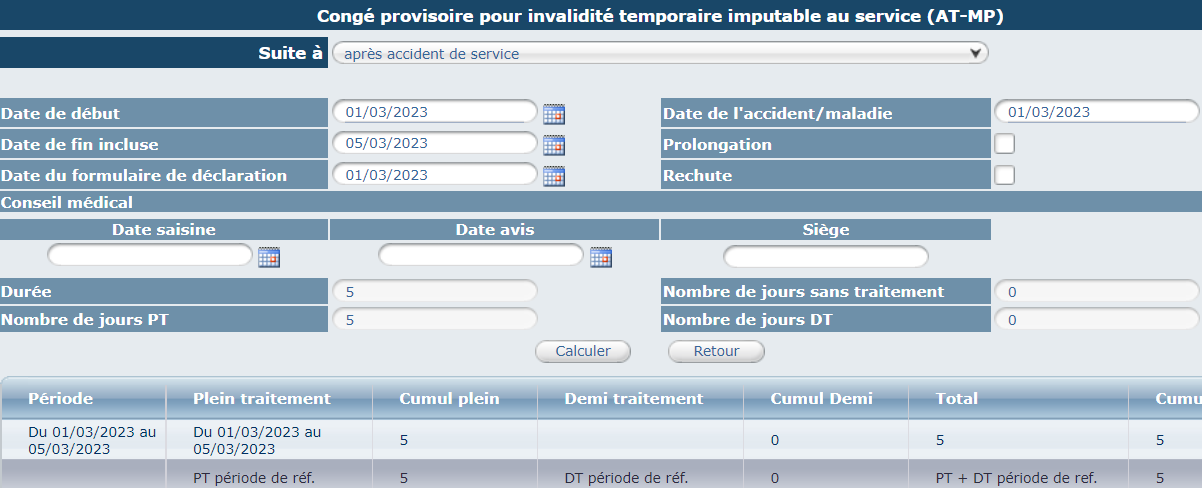 Ensuite, cliquez sur le bouton retour.Dans le cas d’une prolongation, il convient de cocher la case.Imprimez l’arrêtéPour éditer l’arrêté, vous cliquez sur le bouton « retour » comme indiqué page précédente.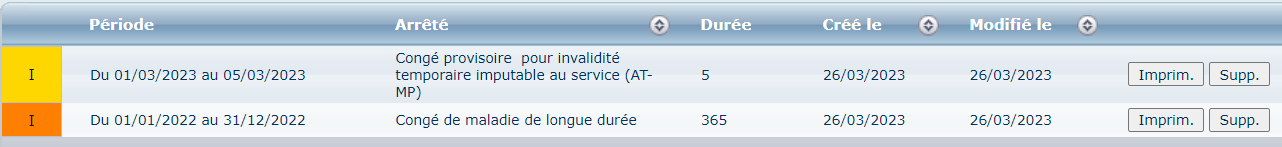 Il convient ensuite de cliquer sur le bouton « Imprim. » pour générer l’arrêté.Un document WORD va s’ouvrir automatiquement. Complétez l’arrêtéVous pouvez compléter le document WORD, en renseignant certains champs comme la date de l’arrêté ou la date délibération.Certains visas et certains articles de l’arrêté peuvent être supprimés selon la situation de l’agent.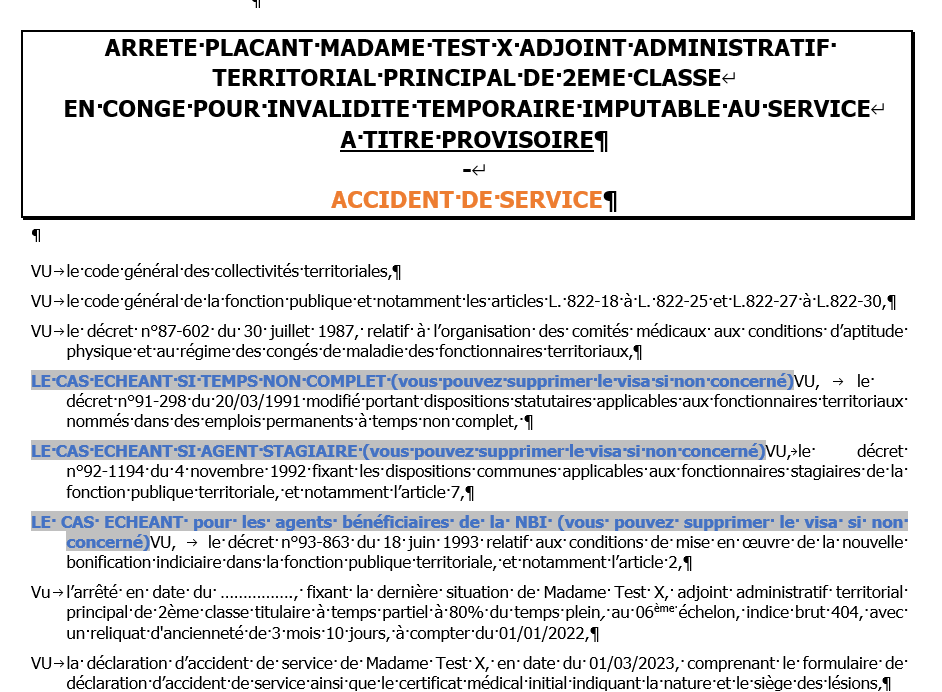 A compter du 1er avril, la transmission au centre de gestion des arrêtés maladie n’est plus requise.Suivi des droits à rémunérationAgirhe calcul automatiquement les droits à plein traitement pour votre agent.Ils sont reportés automatiquement sur l’arrêté.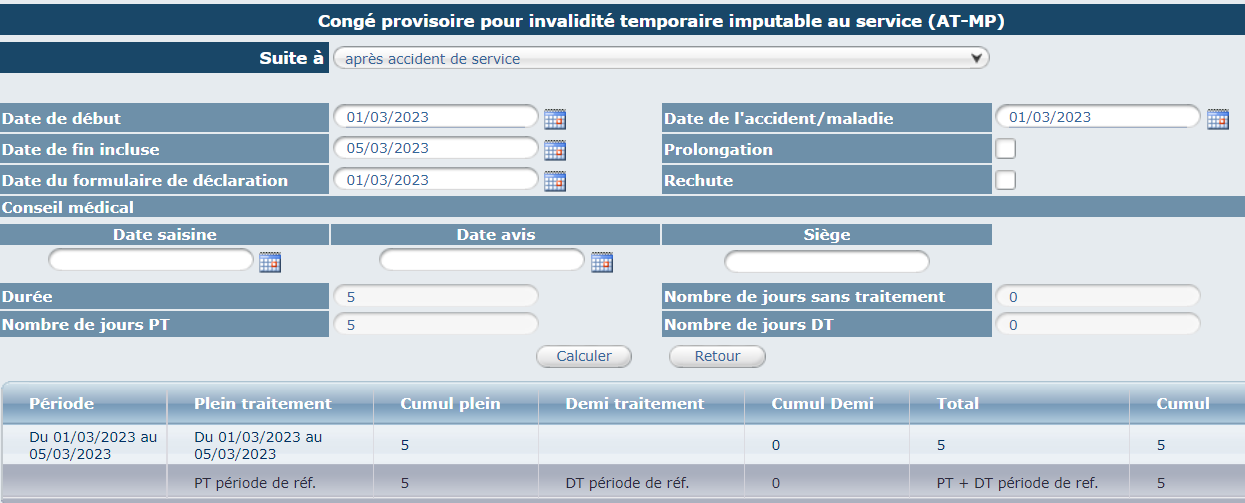 Générez un congé pour invalidite temporaire imputable au service (CITIS) – REGIME CNRACLA partir du tableau de bordVous pouvez directement saisir un congé maladie ordinaire à partir du tableau de bord.Cliquez sur « Absences et accidents de travail »Sélectionnez le nom de l’agent concerné et cliquez sur le bouton « ajouter une absence »Cette page va s’ouvrir :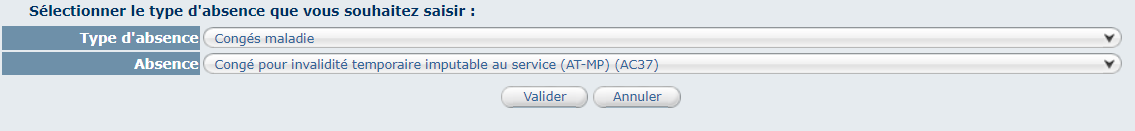 Cliquez sur Valider.Vous pouvez passer directement au point C « complétez la demande » du guide de procédureA partir de liste des agentsCliquez sur l’onglet Agent et le sous onglet liste des agents.La liste des agents de votre collectivité va apparaitre.Cliquez sur l’agent concerné par le CITISEnsuite cliquez sur l’onglet AbsencesCliquez sur le bouton « ajouter un congé »Cette page va s’ouvrir :Cliquez sur Valider.Complétez la demandeSi vous avez saisi un CITIS provisoire pour cet arrêt, il convient de supprimer la ligne préalablement à la saisie du CITIS définitif.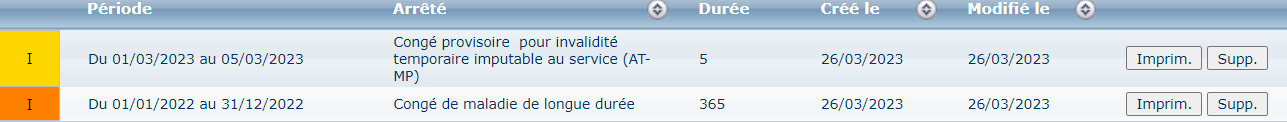 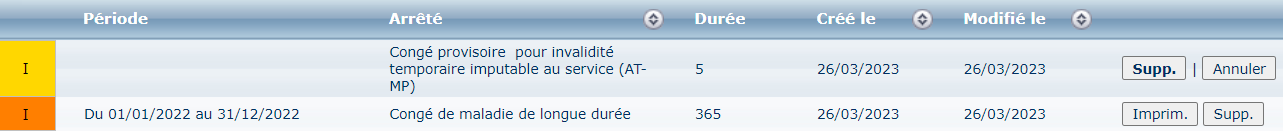 Il convient de sélectionner si le CITIS fait suite à un accident de service, un accident de trajet ou une maladie professionnelle.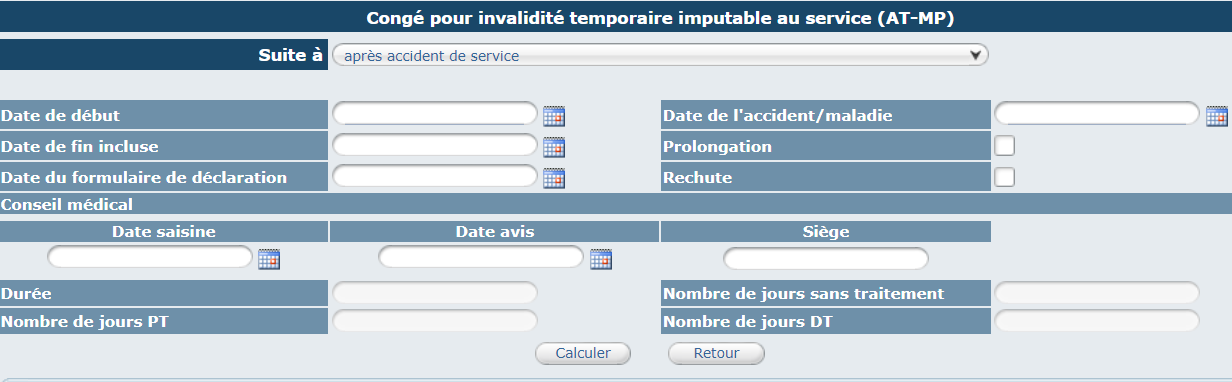 Il convient de renseigner les champs suivants :Date de débutDate de fin incluseDate de l’accident ou de la maladieDate de formulaire de déclarationProlongation (le cas échéant)Et cliquez sur le bouton calculer pour enregistrer l’arrêt.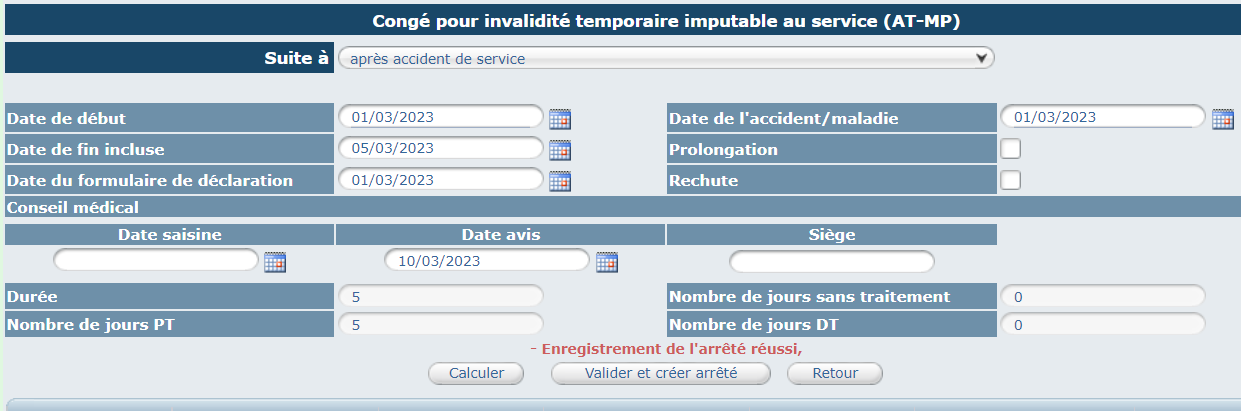 Ensuite, cliquez sur le bouton retour.Dans le cas d’une prolongation, il convient de cocher la case.Imprimez l’arrêtéPour éditer l’arrêté, vous cliquez sur le bouton « retour » comme indiqué page précédente.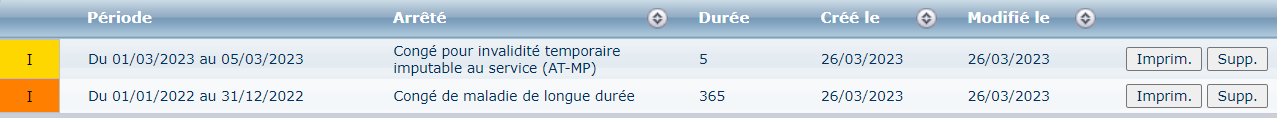 Il convient ensuite de cliquer sur le bouton « Imprim. » pour générer l’arrêté.Un document WORD va s’ouvrir automatiquement. Complétez l’arrêtéVous pouvez compléter le document WORD, en renseignant certains champs comme la date de l’arrêté ou la date délibération.Certains visas et certains articles de l’arrêté peuvent être supprimés selon la situation de l’agent.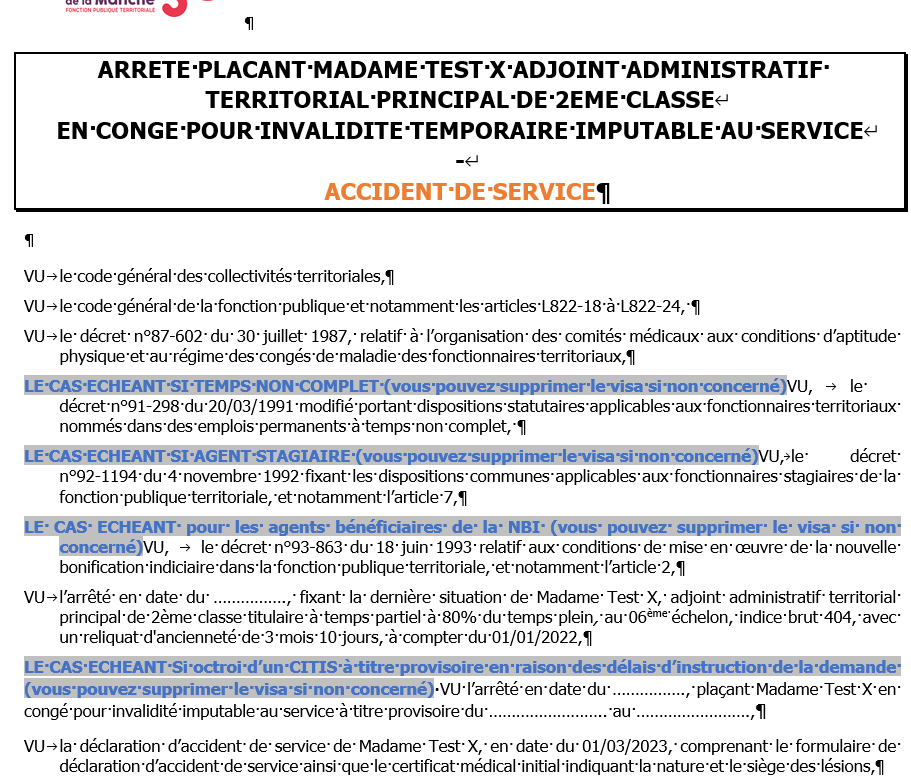 Si vous avez pris un arrêté provisoire pour placer l’agent en CITIS, il convient de viser cet arrêté et de le retirer.A compter du 1er avril, la transmission au centre de gestion des arrêtés maladie n’est plus requise.Suivi des droits à rémunérationSi vous avez pris un arrêté provisoire pour placer l’agent en CITIS, il convient de supprimer la ligne.Agirhe calcul automatiquement les droits à plein traitement pour votre agent.Ils sont reportés automatiquement sur l’arrêté. 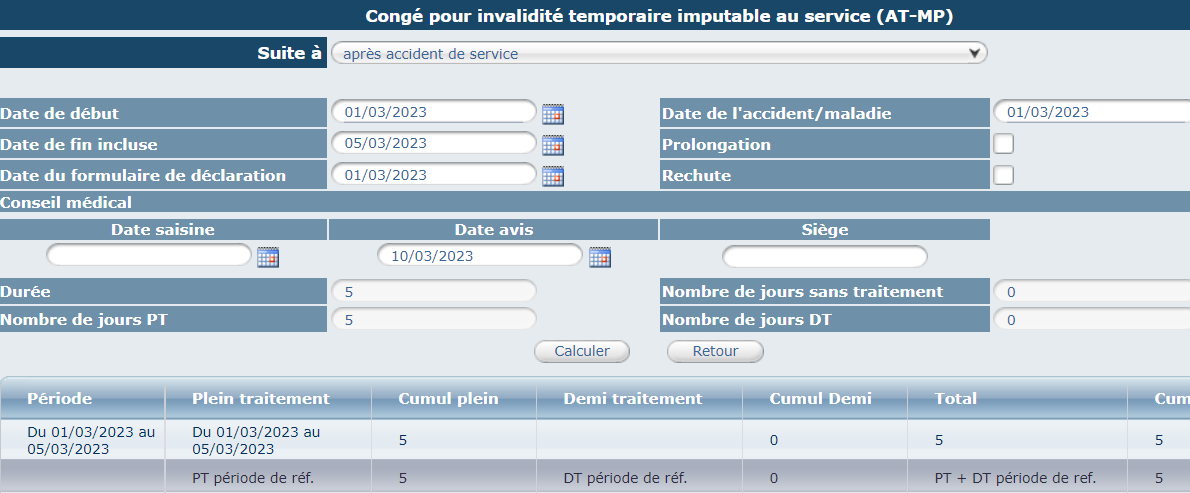 Générez un congé pour invalidite temporaire imputable au service (CITIS) – REGIME GENERALA partir du tableau de bordVous pouvez directement saisir un congé maladie ordinaire à partir du tableau de bord.Cliquez sur « Absences et accidents de travail »Sélectionnez le nom de l’agent concerné et cliquez sur le bouton « ajouter une absence »Cette page va s’ouvrir :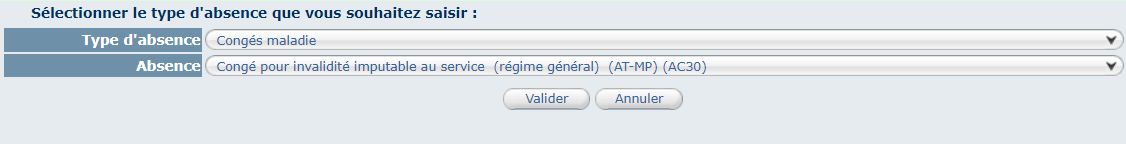 Cliquez sur Valider.Vous pouvez passer directement au point C « complétez la demande » du guide de procédureA partir de liste des agentsCliquez sur l’onglet Agent et le sous onglet liste des agents.La liste des agents de votre collectivité va apparaitre.Cliquez sur l’agent concerné par le CITISEnsuite cliquez sur l’onglet AbsencesCliquez sur le bouton « ajouter un congé »Cette page va s’ouvrir :Cliquez sur Valider.Complétez la demandeIl convient de sélectionner si l’arrêt fait suite à un accident de service, un accident de trajet ou une maladie professionnelle. 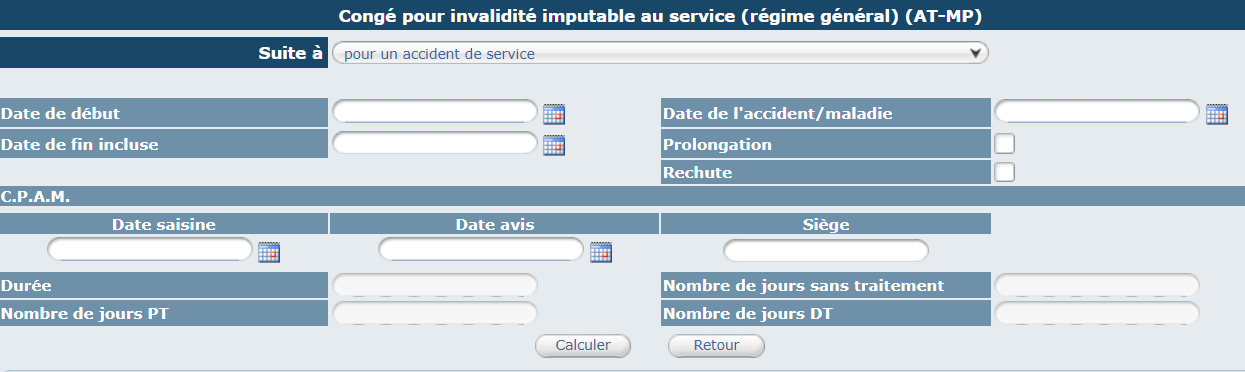 Il convient de renseigner les champs suivants :Date de débutDate de fin incluseDate de l’accident ou de la maladieDate avis CPAM Prolongation (le cas échéant)Et de cliquer sur le bouton calculer pour enregistrer l’arrêt.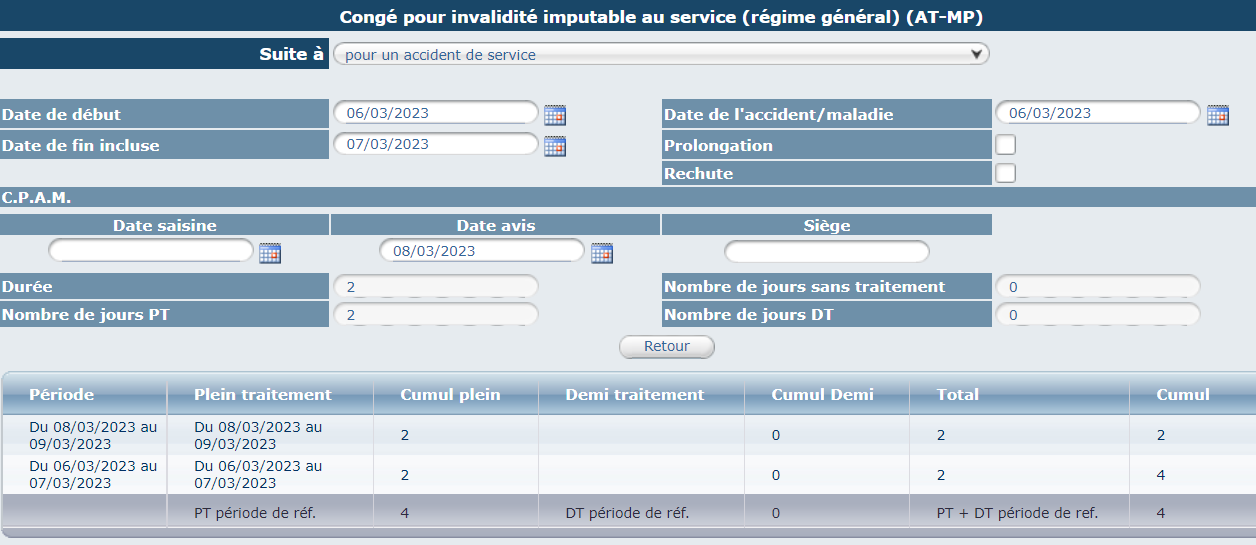 Ensuite, cliquez sur le bouton retour.Imprimez l’arrêtéPour éditer l’arrêté, cliquez sur le bouton « retour » comme indiqué page précédente.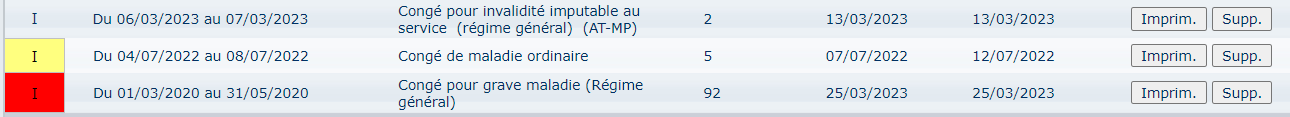 Il convient ensuite de cliquer sur le bouton « Imprim. » pour générer l’arrêté.Un document WORD va s’ouvrir automatiquement. Complétez l’arrêtéVous pouvez compléter le document WORD, en renseignant certains champs comme la date de l’arrêté ou la date délibération.Certains visas et certains articles de l’arrêté peuvent être supprimés selon la situation de l’agent.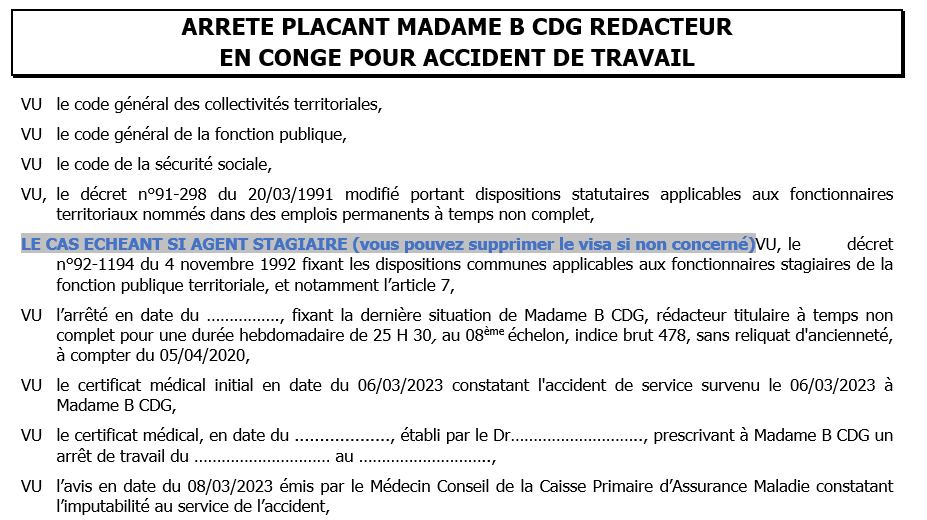 A compter du 1er avril, la transmission au centre de gestion des arrêtés maladie n’est plus requise.Suivi des droits à rémunérationAgirhe calcul automatiquement les droits à plein traitement pour votre agent.Ils sont reportés automatiquement sur l’arrêté. Générez un congé pour CONGE DE MATERNITE, PATERNITE OU ADOPTIONA partir du tableau de bordVous pouvez directement saisir un congé maladie ordinaire à partir du tableau de bord.Cliquez sur « Absences et accidents de travail »Sélectionnez le nom de l’agent concerné et cliquez sur le bouton « ajouter une absence »Cette page va s’ouvrir :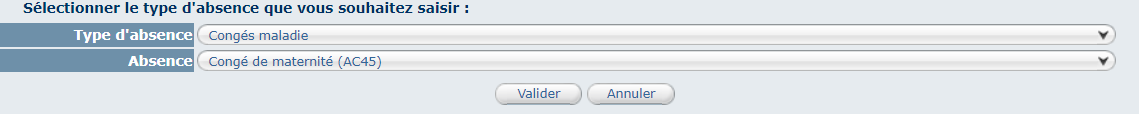 Cliquez sur Valider.Vous pouvez passer directement au point C « complétez la demande » du guide de procédureA partir de liste des agentsCliquez sur l’onglet Agent et le sous onglet liste des agents.La liste des agents de votre collectivité va apparaitre.Cliquez sur l’agent concerné par le congé de maternité.Ensuite cliquez sur l’onglet AbsencesCliquez sur le bouton « ajouter un congé »Cette page va s’ouvrir :Cliquez sur Valider.Complétez la demandeIl convient de sélectionner si l’arrêt fait suite à un accident de service, un accident de trajet ou une maladie professionnelle. 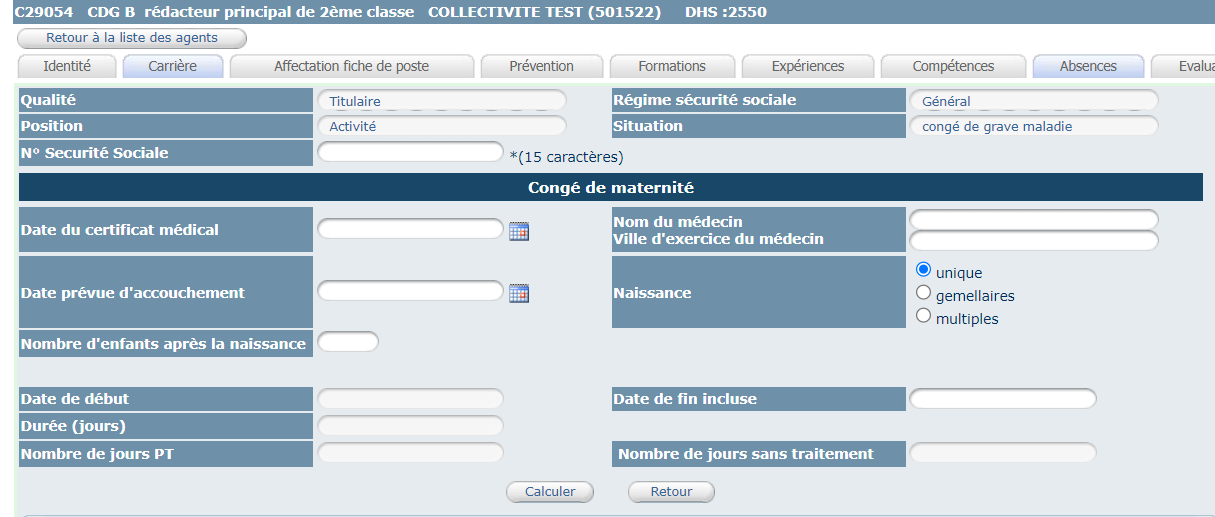 Il convient de renseigner les champs suivants :Date du certificat médicalDate prévue d’accouchementNombre d’enfants après la naissanceNom du médecinEt de cliquer sur le bouton calculer pour enregistrer l’arrêt.AGIRHE calcul automatiquement la date de début et la date de fin.Ensuite, cliquez sur le bouton retour.Imprimez l’arrêtéPour éditer l’arrêté, vous cliquez sur le bouton « retour » comme indiqué page précédente.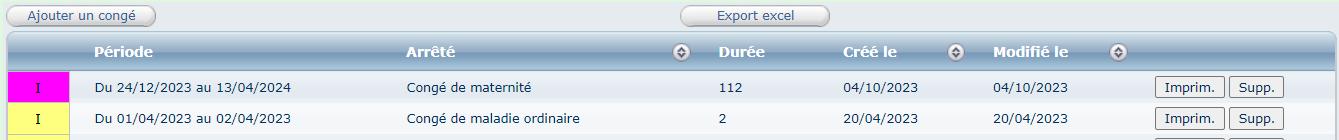 Il convient ensuite de cliquer sur le bouton « Imprim. » pour générer l’arrêté.Un document WORD va s’ouvrir automatiquement. Complétez l’arrêtéVous pouvez compléter le document WORD, en renseignant certains champs comme la date de l’arrêté ou la date délibération.Certains visas et certains articles de l’arrêté peuvent être supprimés selon la situation de l’agent.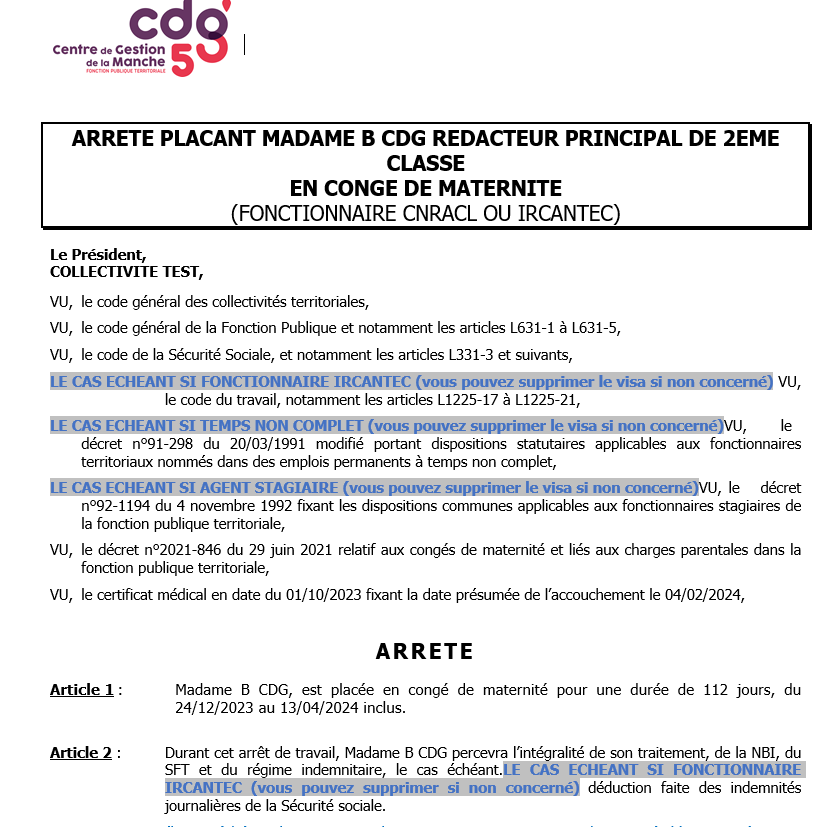 Agirhe renseigne automatiquement certains champs
A compter du 1er avril, la transmission au centre de gestion des arrêtés maladie n’est plus requise.PériodeDurée mensuelledurée hebdomadaireAvant le 01/01/1982173h40hDu 01/01/1982 au 31/12/2001169h39hA compter du 01/01/2002151,6735hPériodeDurée mensuelledurée hebdomadaireAvant le 01/01/1982173h40hDu 01/01/1982 au 31/12/2001169h39hA compter du 01/01/2002151,6735hTYPES D’ARRETEACTESDépartRadiation suite à démission (fonctionnaire)DépartRadiation suite à mutation (fonctionnaire)Modalités d’exerciceChangement de DHS< 10% avec perte affiliation CNRACL (fonctionnaire)Modalités d’exerciceChangement de DHS< OU = 10% (fonctionnaire et contractuel)Modalités d’exerciceChangement de DHS > 10% (fonctionnaire et contractuel)Modalités d’exerciceMise à disposition (fonctionnaire)Modalités d’exerciceTemps partiel (1ère demande) (fonctionnaire)Modalités d’exerciceTemps partiel (fin et réintégration à temps plein) (fonctionnaire)Modalités d’exerciceTemps partiel Thérapeutique CNRACL (fonctionnaire)Modalités d’exerciceTemps partiel Thérapeutique CNRACL renouvellement (fonctionnaire)Modalités d’exerciceTemps partiel Thérapeutique régime général (fonctionnaire)Modalités d’exerciceTemps partiel Thérapeutique régime général renouvellement (fonctionnaire)Modalités d’exerciceTemps partiel Thérapeutique (contractuel)PositionsDisponibilité de droit pour suivre son conjoint (fonctionnaire)PositionsDisponibilité sur demande pour créer ou reprendre une entreprise (fonctionnaire)PositionsDisponibilité sur demande pour convenances personnelles (fonctionnaire)RecrutementCDD accroissement temporaire d’activité (contractuel)RecrutementCDD accroissement saisonnier d’activité(contractuel)RecrutementCDD remplacement temporaire d’un fonctionnaire ou contractuel(contractuel)RecrutementCDD emploi permanent spécifique (cat A, B ou C) (contractuel)RecrutementCDD emploi permanent (communes -1000 habitants et groupement -15000 habitants) (contractuel)RecrutementCDD emploi permanent -50% (communes +1000 habitants et groupement +15000 habitants) (contractuel)RecrutementCDD contrat de projet(contractuel)RecrutementCDI emploi permanant justifiant des 6 ans de services publics(contractuel)RecrutementRecrutement stagiaire TC (temps complet) sans liste d’aptitude (fonctionnaire)RecrutementRecrutement stagiaire TNC (temps non complet) sans liste d’aptitude (fonctionnaire)RecrutementTitularisation (fonctionnaire)TraitementAttribution NBI (fonctionnaire)TraitementSuppression NBI (fonctionnaire)